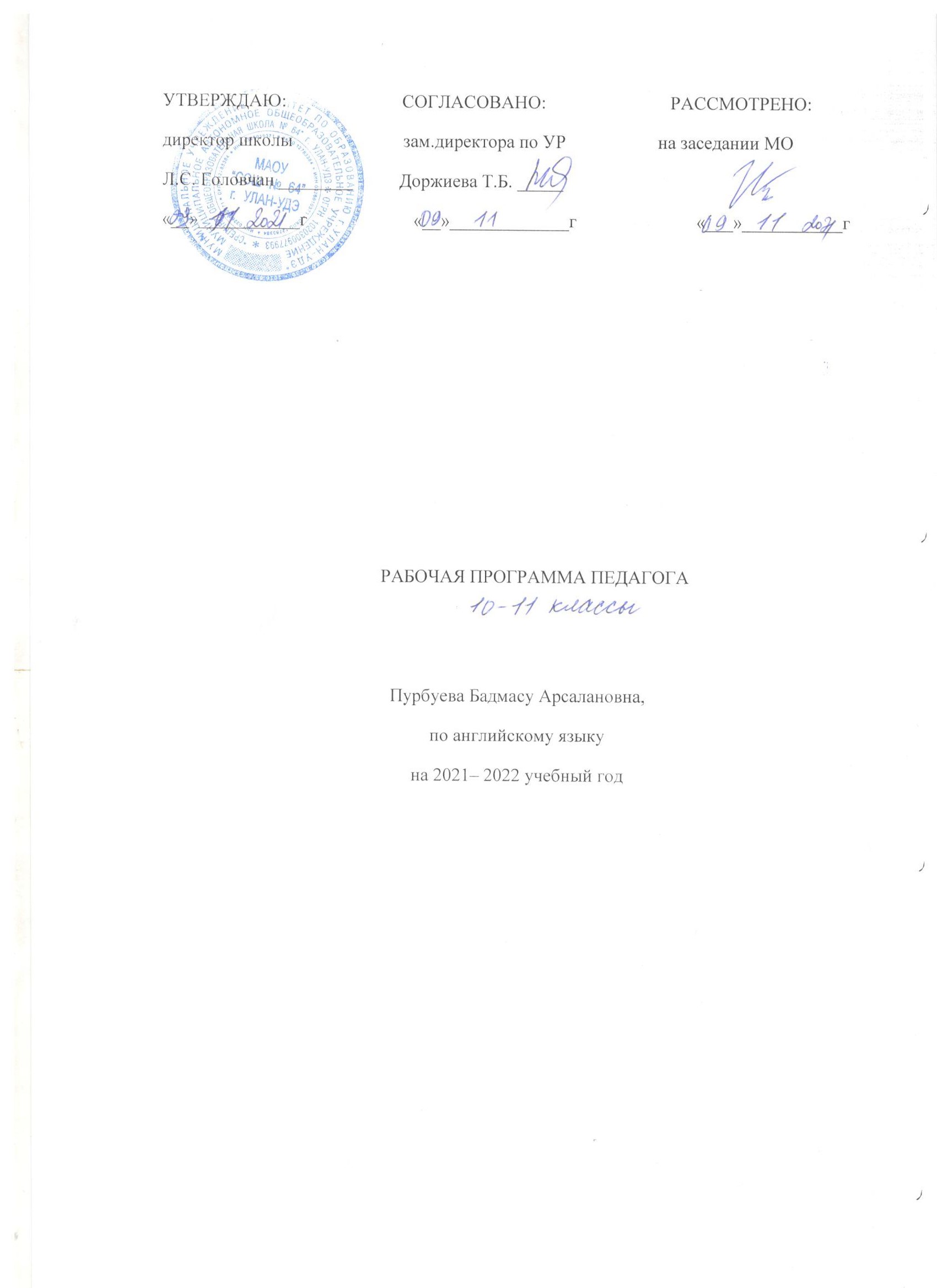 ПОЯСНИТЕЛЬНАЯ ЗАПИСКАВ наши дни, в изменяющихся социально-политических и экономических условиях развития страны, происходят значительные перемены в системе отечественного образования. Они направлены на повышение качества подготовки учащихся общеобразовательных организаций, в частности в области владения иностранными языками, что, наряду с владением информационными технологиями, рассматривается как важнейший фактор формирования ключевых компетенций учащихся.Развивающиеся международные отношения, политические, экономические и культурные связи, существующие между государствами в современном мире, предъявляют в качестве одного из условий подготовки профессиональнокомпетентного специалиста  владение иностранными языками. При этом именно английскому языку, который за последние годы приобрел статус языка международного общения и прочно удерживает эти позиции, отдается во многих случаях предпочтение.Все вышеперечисленные факторы были положены в основу реформирования школьного иноязычного образования.Предлагаемая рабочая программа к линии учебников «Английский язык. 10—11 классы» авторов О. В. Афанасьевой, И.  В.  Михеевой, К.  М.  Барановой составлена с учетом требований Федерального государственного образовательного стандарта среднего (полного) общего образования (далее — ФГОС СОО), а также с учетом требований, изложенных в Примерной основной образовательной программе среднего (полного) общего образования (далее — ПООП СОО) по иностранному языку. В ней определено содержание курса, реализуемое в линии учебников, предложено тематическое планирование с определением основных видов учебной деятельности обучающихся, а также представлены рекомендации по материально-техническому обеспечению учебного предмета «Английский язык», рекомендации по организации проектной и исследовательской деятельности и рекомендации по работе с электронными приложениями учебникам и формированию ИКТ-компетентности учащихся.Федеральный государственный образовательный стандарт среднего (полного) общего образования (утвержден приказом Министерства образования и науки Российской Федерации от 17.05.2012 № 413).Примерная основная образовательная программа среднего общего образования (одобрено решением федерального учебнометодического объединения по общему образованию, протокол от  28.06.2016 г. № 2/6-з).УМК для 10 и 11 классов серии “Rainbow English” отвечают также требованиям европейских стандартов, ориентированных в большей степени на общеевропейские компетенции владения иностранным языком.Предлагаемая программа адресована общеобразовательным организациям, в которых обучение английскому языку начинается со 2 класса, причем на изучение предмета на третьей ступени общего образования (среднее (полное) общее образование на базовом уровне) отводится 3 часа в неделю.ОБЩАЯ ХАРАКТЕРИСТИКА КУРСА. МЕСТО КУРСА В УЧЕБНОМ ПЛАНЕОсобенности содержания курса обусловлены спецификой развития школьников. Личностно-ориентированный и деятельностный подходы к обучению английскому языку позволяют учитывать изменения в развитии учащихся старшей школы. Это влечет за собой возможность интегрировать в процесс обучения английскому языку знания из различных предметных областей и формировать межпредметные навыки и умения. При этом в предлагаемых УМК учитываются изменения в мотивации учащихся. Школьники, обучающиеся в 10—11 классах, характеризуются значительной самостоятельностью. В УМК для 11 классов включены задания по  осуществлению самостоятельного контроля и оценки своей деятельности, самостоятельного поиска информации, выведения обобщений на основе анализа языковых фактов и процессов, постановки целей и т. д. Большое внимание уделяется проблемам сопоставления языковых фактов, политкорректности речи учащихся. Особый акцент ставится на развитии личности школьника, его воспитании, желании заниматься самообразованием. Включенные в учебно-методические комплексы задания развивают универсальные учебные действия на основе владения ключевыми компетенциями. В конечном счете это должно привести к появлению у учащихся потребности пользоваться английским языком как средством общения, познания, самореализации и социальной адаптации.Общеевропейские компетенции владения иностранным языком: изучение, обучение, оценка. Департамент по языковой политике. Совет Европы (французская и английская версии). —Страсбург, 2001; М.: Московский государственный лингвистический университет (русская версия), 2003.Специфика завершающего этапа обучения английскому языку состоит в том, что на данном этапе осуществляется систематизация и обобщение языкового материала, усвоенного на предыдущих этапах, расширение продуктивной и  рецептивной лексики, дальнейшее совершенствование рецептивных лексических и грамматических навыков в процессе чтения и аудирования аутентичных текстов, развитие умений рассуждения, аргументации по поводу прочитанного или прослушанного, обмена мнениями по широкому кругу обсуждаемых вопросов в пределах предлагаемых в УМК тем и ситуаций общения. Предлагаемые УМК также развивают умения учащихся делать презентации, обобщать результаты проектной деятельности, выступать с сообщениями, небольшими докладами на уроках и школьных конференциях.Происходит дальнейшее развитие умений письменной речи, которая выступает здесь как важнейшая цель обучения. Письменные задания направлены на овладение основными типами речи: описанием, повествованием, рассуждением в виде эссе — комментарием с выражением собственного мнения, личного письма. Учащимся при выполнении заданий необходимо осуществлять поиск информации в различных источниках, включая Интернет. Большое внимание уделяется познанию культуры англоязычных стран.Учтены также и произошедшие изменения в формате выпускного экзамена, а именно введена дополнительная рубрика по подготовке к разделу «Говорение», которая включает небольшие тексты для чтения вслух, возможные варианты вопросов с ключевыми словами для предложенных ситуаций, образцы выполнения заданий («развернутое монологическое высказывание — описание фотографии» на основе предложенного плана) и 4 («развернутое монологическое высказывание — сравнение двух фотографий» на основе предложенного плана), а также критерии выполнения таких заданий (см. рабочую тетрадь).Согласно базисному учебному плану, на каждую параллель средней школы для обязательного изучения английского языка отводится 105 часов. Данная расчасовка и положена в основу распределения учебного времени для изучения каждого блока (материалы учебной ситуации, представленные в учебных пособиях и рабочих тетрадях).ЦЕЛИ ОБУЧЕНИЯ АНГЛИЙСКОМУ ЯЗЫКУ В 10—11 КЛАССАХВ современной школе учебный предмет «Иностранный язык» входит в образовательную область «Филология» и является средством познания языка и культуры других народов и стран, способом более глубокого осмысления родного языка, что предопределяет цель обучения английскому языку в средней школе как одному из языков международного общения.В соответствии с Федеральным государственным стандартом среднего общего образования изучение иностранного языка в средней школе направлено на дальнейшее формирование и развитие коммуникативной компетенции, понимаемой как способность личности осуществлять межкультурное общение на основе усвоения языковых и социокультурных знаний, речевых навыков и коммуникативных умений в совокупности ее составляющих — речевой, языковой, социокультурной, компенсаторной и учебно-познавательной компетенций.Речевая компетенция — готовность и способность осуществлять межкультурное общение в четырех основных видах речевой деятельности (говорении, аудировании, чтении, письме).Языковая компетенция  — готовность и способность учащихся применять языковые средства (фонетические, орфографические, лексические, грамматические) и навыки оперирования ими для выражения коммуникативного намерения в соответствии с темами, сферами и ситуациями общения, отработанными для средней школы; владение новым по сравнению с родным языком способом формирования и формулирования мысли на родном языке.Социокультурная компетенция — готовность и способность учащихся строить свое межкультурное общение на основе знания культуры народа страны/стран изучаемого иностранного языка в рамках тем, сфер и ситуаций общения, отвечающих опыту, интересам, психологическим особенностям учащихся средней школы (10—11 классы); готовность и способность сопоставлять родную культуру и культуру страны/стран изучаемого языка, выделять общее и различное в культурах, объяснять эти различия представителям другой культуры, т. е. быть медиатором культур, учитывать социолингвистические факторы коммуникативной ситуации для обеспечения взаимопонимания в процессе общения.Компенсаторная компетенция  — готовность и способность учащихся выходить из затруднительного положения в процессе межкультурного общения, связанного с  дефицитом языковых средств, страноведческих знаний, социокультурных норм поведения в обществе, различных сферах жизнедеятельности иноязычного социума.Учебно-познавательная компетенция  — готовность и способность учащихся осуществлять автономное изучение иностранных языков, владение универсальными учебными умениями, специальными учебными навыками, способами и приемами самостоятельного овладения языком и культурой, в том числе с использованием информационных технологий.Образовательная, развивающая и воспитательная цели обучения английскому языку в УМК для 10 и 11 классов реализуются в процессе формирования, совершенствования и развития межкультурной коммуникативной компетенции в единстве ее составляющих.Говоря об общеобразовательной цели обучения английскому языку, следует подчеркнуть три ее аспекта: общее, филологическое и социокультурное образование.Общее образование в рамках УМК для 10 и 11 классов нацелено на расширение общего кругозора учащихся, знаний о  мире во всем многообразии его проявлений в различных сферах жизни: политической, экономической, бытовой, этнической, мировоззренческой, художественной, культурной. Оно обеспечивается разнообразием фактологических знаний, получаемых с помощью разнообразия средств обучения, научных, научно-популярных изданий, художественной и публицистической литературы, средств массовой информации, в том числе и Интернета.Филологическое образование нацелено на расширение и углубление знаний школьников о языке как средстве общения, его неразрывной связи и непрерывном взаимодействии с  культурой, орудием и инструментом которой он является, о языковой системе, неопределенности и вместе с тем самодостаточности различных языков и культур, универсалий в языке и культуре. Филологическое образование обеспечивается:а) сравнением родного и изучаемого языков, учетом и опорой на родной, русский язык;б) сравнением языковых явлений внутри изучаемого языка;в) сопоставлением явлений культуры контактируемых социумов;г) овладением культурой межличностного общения, конвенциональными нормами вербального и невербального поведения в культуре страны/стран изучаемого языка.Социокультурное образование нацелено на развитие мировосприятия школьников, национального самопознания, общепланетарного образа мышления; обучение этике дискуссионного общения и этике взаимодействия с людьми, придерживающимися различных взглядов и принадлежащими различным вероисповеданиям. Социокультурное образование обеспечивается применением аутентичных текстов страноведческого характера, разнообразных учебных материалов по культуре страны/стран изучаемого и родного языков, фотографий, карт и т. д. Наличие раздела Social English обеспечивает знакомство учащихся с социально приемлемыми нормами общения с учетом важнейших компонентов коммуникативной ситуации, которые определяют выбор языковых средств, разговорных формул для реализации конвенциональной функции общения в зависимости от коммуникативного намерения, места, статуса и ролей участников общения, отношений между ними.Развивающая цель обучения английскому языку состоит в развитии учащихся как личностей и как членов общества. Развитие учащегося как личности предполагает:• развитие языковых, интеллектуальных и познавательных способностей (восприятия, памяти, мышления, воображения);• развитие умений самостоятельно добывать и интерпретировать информацию;• развитие умений языковой и контекстуальной догадки, переноса знаний и навыков в новую ситуацию;• развитие ценностных ориентаций, чувств и эмоций;• развитие способности и готовности вступать в иноязычное межкультурное общение;• развитие потребности в дальнейшем самообразовании в английском языке.Развитие старшеклассников как членов общества предполагает:• развитие умений самореализации и социальной адаптации;• развитие чувства достоинства и самоуважения;• развитие национального самопознания.Решение поставленных задач обеспечивается чтением и  аудированием аутентичных текстов различных функциональных стилей (художественных, научно-популярных, публицистических), обсуждением поставленных в текстах проблем, обменом мнений учащихся на основе прочитанного и услышанного, решением коммуникативных задач, предполагающих аргументацию суждений по широкому кругу вопросов изучаемой тематики.Сопоставление явлений изучаемой и родной культуры во многом способствует формированию и развитию национального сознания, гордости и уважения к своему историческому наследию, более глубокому осмыслению роли России в современном глобальном мире, что, безусловно, оказывает большое влияние на формирование поликультурной личности школьников.Достижение учащимися основной цели обучения английскому языку способствует их воспитанию. Участвуя в  диалоге культур, учащиеся развивают свою способность к общению, пониманию важности изучения иностранного языка в современном мире и потребности пользоваться им как средством межкультурного общения, познания, самореализации и социальной адаптации. Они вырабатывают толерантность к иным воззрениям, отличным от их собственных, становятся более терпимыми и коммуникабельными. У них появляется способность к анализу, пониманию иных ценностей и норм поведения, к выработке адекватной реакции на то, что не согласуется с их убеждениями.Овладение английским языком, и это должно быть осознано учащимися, в конечном счете ведет к развитию более глубокого взаимопонимания между народами, к познанию их культур и на этой основе к постижению культурных ценностей и специфики своей культуры и народа, ее носителя, его самобытности и месте собственной личности в жизни социума, в результате чего воспитывается чувство сопереживания, эмпатии, толерантного отношения к проявлениям иной, «чужой» культуры.РЕЗУЛЬТАТЫ ОБУЧЕНИЯ АНГЛИЙСКОМУ ЯЗЫКУ В 10—11 КЛАССАХВ соответствии с современными требованиями к обучению иностранному языку в школе настоящий курс нацелен на достижение личностных, метапредметных и предметных результатов в их единстве. Достижение личностных результатов оценивается на качественном уровне (без отметки). Сформированность метапредметных и предметных умений оценивается в баллах по результатам текущего, тематического и итогового контроля, а также по результатам выполнения практических работ.Личностные результатыК личностным результатам относится формирование у учащихся готовности и желания самосовершенствоваться в изучении английского языка, а также понимание того, какие возможности может дать им иностранный язык для общего развития, дальнейшего образования и овладения избранной профессией, для самореализации в целом.Помимо этого, ко времени окончания школы изучение иностранного языка должно позитивно повлиять на общую и  речевую культуру учащихся, привить им целый ряд необходимых социальных навыков, связанных с вербальным общением, что особенно важно для межкультурной коммуникации, присущей современному открытому миру. Изучение иностранного языка в немалой степени способствует развитию целого ряда важных личностных качеств. К ним можно отнести внимание, трудолюбие и дисциплинированность, так необходимые при изучении иностранного языка. Множество творческих заданий, используемых при обучении языку, способствуют формированию креативности, проявлению инициативы и индивидуальности. Групповая работа, широко применяемая в средней школе, помогает проявиться чувству ответственности перед другими членами коллектива, учит работать вместе, в одной команде.Содержательная сторона предмета предполагает обсуждение со старшеклассниками самых разнообразных тем, во время которого учащиеся касаются вопросов межличностных отношений, говорят о вечных ценностях, обсуждают вопросы морали и нравственности, роли человека в социуме и т. п. Подобные обсуждения способствуют развитию у школьников лучших человеческих качеств  — эмпатии, толерантности, готовности рассматривать то или иное явление с разных точек зрения. С другой стороны, дискуссии вырабатывают способность отстаивать свою точку зрения и свою гражданскую позицию. В диалоге культур учащиеся учатся быть патриотами своей страны и одновременно быть причастными к общечеловеческим проблемам, идентифицировать себя как представителей своей культуры, своего этноса, страны и мира в целом.Метапредметные результатыПредмет «Иностранный язык» вносит немалый вклад в достижение требуемых метапредметных результатов. Среди них особенно важны умение планировать свое речевое поведение, умение взаимодействовать с окружающими, выполняя различные социальные роли, развитие исследовательских учебных действий, навыка работы с информацией. В очень большой степени изучение иностранного языка способствует развитию смыслового чтения, включающего способность прогнозировать содержание текста, выделять основную мысль и главные положения, игнорировать детали, устанавливать логическую последовательность основных фактов. Кроме того, занятия по иностранному языку способствуют формированию проектных умений и осуществлению регулятивных действий самонаблюдения, самоконтроля и самооценки. Подводя итоги работы по каждому из разделов учебников для 10 и 11 классов, школьники учатся отвечать на такие важные вопросы, как: с какими трудностями они столкнулись и чем были вызваны эти трудности, какие лексические и грамматические явления языка требуют дальнейшей отработки, что способствует успешному усвоению материала и успешному выполнению заданий в разных видах речевой деятельности, какого рода помощь при подготовке заданий оказали им родители, учитель или друзья, какие дополнительные источники информации они привлекли для выполнения своей работы и насколько удачным был выбор источников и, наконец, самое главное — насколько довольны они своими результатами и почему.Предметные результатыРечевая компетенция ВИДЫ РЕЧЕВОЙ ДЕЯТЕЛЬНОСТИАудированиеНа старшем этапе обучения происходит дальнейшее развитие умения понимать тексты для аудирования с различной глубиной и точностью проникновения в их содержание (с пониманием основного содержания, с выборочным пониманием и полным пониманием текста) в зависимости от коммуникативной задачи и функционального стиля текста, а также понимать содержание различных аутентичных аудио- и видеотекстов:— понимание основного содержания аудио- и видеотекстов в рамках знакомой тематики в области личных интересов, в том числе связанной с будущей профессией;— выборочное понимание значимой/интересующей информации из аутентичных аудио- и видеоматериалов;— относительно полное понимание речи носителей изучаемого языка в наиболее типичных ситуациях повседневного общения.При этом осуществляется дальнейшее совершенствование следующих умений:— предвосхищать содержание аудиотекста по началу сообщения и выделять проблему, тему, основную мысль;— выбирать главные факты, опускать второстепенные, вычленять аргументы в соответствии с поставленным вопросом/проблемой;— обобщать содержащуюся в тексте информацию, выражать свое отношение к ней;— выборочно понимать необходимую информацию в сообщениях прагматического характера (объявления, прогноз погоды и т. д.) с опорой на языковую догадку, контекст;— игнорировать незнакомый языковой материал, несущественный для понимания.ГоворениеДиалогическая форма речиВедение всех видов диалогов и их комбинирование на основе расширенной тематики в различных ситуациях официального и неофициального общения, а также в ситуациях, связанных с выбором будущей профессии. Участие в полилогах, в том числе в форме дискуссии, с соблюдением норм речевого этикета, принятых в стране/странах изучаемого языка. Развитие умений участвовать в беседе, запрашивать информацию и обмениваться ею, высказывать и аргументировать свою точку зрения, расспрашивать собеседника, уточняя интересующую информацию, брать на себя инициативу в разговоре, вносить пояснения и дополнения, выражать эмоции различного характера.При участии в этих видах диалогов и их комбинациях школьники решают различные коммуникативные задачи для реализации информационной, регулятивной, эмоционально-оценочной и этикетной функций общения, совершенствуют культуру речи и ведения беседы в соответствии с нормами страны/стран изучаемого языка.Монологическая форма речиПодробное/краткое изложение прочитанного (прослушанного, увиденного); характеристика литературных персонажей и исторических личностей, описание событий, изложение фактов, высказывание своей точки зрения и ее аргументация, формулирование выводов, оценка фактов/событий современной жизни, сопоставление социокультурного портрета своей страны и стран изучаемого языка, комментирование сходств и различий.Овладение умениями публичных выступлений, такими как сообщение, доклад, представление результатов проектноисследовательской деятельности, ориентированной на будущую профессиональную деятельность.ЧтениеЧтение и понимание (с различной степенью точности, глубины и полноты) аутентичных текстов различных функциональных стилей: научно-популярных, публицистических, художественных, прагматических, в том числе связанных с  будущей профессиональной деятельностью, с использованием различных стратегий/видов чтения:ознакомительное чтение — с целью понимания основного содержания сообщений, обзоров, интервью, репортажей, газетных статей, публикаций научно-популярного характера, отрывков из произведений художественной литературы;изучающее чтение — с целью полного понимания информации прагматических текстов, публикаций научно-популярного характера, отрывков из произведений художественной литературы;просмотровое/поисковое чтение  — с целью извлечения необходимой/искомой информации из текста статьи или нескольких статей из газет, журналов, интернет-сайтов, проспектов для дальнейшего использования в процессе общения или для подготовки доклада, сообщения, проектного задания.Совершенствование и развитие сформированных на предыдущих этапах умений:— выделять необходимые факты/сведения, отделять основную информацию от второстепенной, определять временную и причинно-следственную взаимосвязь событий, прогнозировать развитие/результат излагаемых фактов/событий, обобщать описываемые факты/явления, делать выводы;— определять замысел автора, оценивать важность/новизну/достоверность информации, понимать смысл текста и его проблематику, используя элементы анализа текста;— отбирать значимую информацию в тексте/ряде текстов из различных источников, в том числе электронных, для решения задач проектно-исследовательской деятельности, при подготовке доклада, сообщения.Письменная речьНа третьем этапе происходит овладение новыми умениями письменной речи:— писать личные и деловые письма;— сообщать сведения о себе в форме, принятой в стране изучаемого языка (автобиография/резюме, анкета, формуляр);— писать вымышленные истории, сообщения, доклады;— письменно оформлять результаты проектно-исследовательской работы.Продолжается совершенствование и развитие умений:— описывать события/факты/явления;— сообщать/запрашивать информацию;— выражать собственное мнение/суждение в форме эссе, приводя аргументы и примеры;— кратко передавать содержание несложного текста;— фиксировать необходимую информацию из прочитанного/прослушанного/увиденного;— составлять тезисы, развернутый план выступления;— обобщать информацию, полученную из разных источников, в том числе будущей профессиональной деятельности.ПереводРазвитие умений письменного перевода с английского языка на русский текстов различных стилей, в том числе связанных с будущей профессиональной деятельностью.Языковая компетенцияЯЗЫКОВЫЕ СРЕДСТВА И НАВЫКИ ОПЕРИРОВАНИЯ ИМИФонетическая сторона речиПродолжается работа над адекватным с точки зрения принципа аппроксимации произношением. Обращается внимание на смысловое деление фразы на синтагмы, соблюдение ударений в словах и фразах, соблюдение правильной интонации в различных типах предложений.Лексическая сторона речи10 класс1. Новые словообразовательные средства:• звукоподражание (bark, howl, hiss, neigh, roar, quack);• сокращение (doc, exam, prof, BBC, TV, BFF);• перенос ударения (import — to import, export — to export, present — to present);• словосложение по моделям:Adjective + Participle II (blue-eyed, old-fashioned);Noun + Participle II (hard-written, weather-beaten);Adverb + Participle II (well-paid, poorly-dressed);Adjective + Participle I (easy-going, smart-looking);Noun + Participle I (progress-making, heart-breaking);Adverb + Participle I (well-meaning, fast-developing);• деривация с помощью суффикса -ern (northern, western, etc.);• словосложение с использованием количественных, порядковых числительных (five-year-old, twelve-inch, fifty-dollar, twenty-minute, five-kilo, first-rate, third-floor, second-hand).2. Фразовые глаголы: to beat down; to beat off; to beat out; to beat up; to sing in; to sign out; to sign off; to sign on; to sign up; to cut down; to cut off; to cut out; to cut up; to set down; to set off/out; to set aside; to set about.3. Синонимы. Различия в их семантике и употреблении:ill — sick; handsome — pretty — beautiful; trip — journey —travel — voyage; recently — lately.4. Сложные для употребления лексические единицы:• группа прилагательных, имеющих исключительно предикативное использование (alight, asleep, afire), и устойчивые словосочетания с ними;• прилагательные comfortable/convenient, глаголы attend/visit, существительные accident/incident, landscape/scenery/view, служебные слова as/like;• различия в семантике и употреблении лексики в американском и британском вариантах английского языка:to be sick — испытывать тошноту (брит.);to be sick — болеть (амер.);• политкорректные слова-заместители: an invalid — a person with disability; an old man/woman — a man/woman advanced in years; old people  — senior citizens; pensioners  — retired people; a Negro  — an Afro-American; an Indian  — a  Native American; an actress — an actor; a fireman — a firefighter, etc.5. Лексика, управляемая предлогами: to divide into some parts, at sb’s request, etc., а также словосочетания для обозначения различных видов магазиновс предлогом at: at the chemist’s; at the florist’s; at the butcher’s; at the baker’s; at the greengrocer’s; at the grocer’s; at the stationer’s.6. Речевые клише. Фразы, используемые в определенных ситуациях общения:It’s not my cup of tea;I’m knackered;I’m up to my eyes;I’m a bit hard up;You bet!Touch wood;I’m full;I must be off;I don’t get it;I haven’t got the foggiest idea.7. Английская идиоматика:• устойчивые словосочетания, содержащие существительное world:to have the world at your feet; to see the world; to be worlds apart; to think that the world is your oyster; to do somebodya world of good; to mean the world to somebody; to set the world on fire;• устойчивые словосочетания, содержащие прилагательное ill:ill news; ill fortune; ill luck; ill effects; ill feelings; ill results;• устойчивые словосочетания, говорящие о финансовом состоянии человека:to be a multi-millionaire; to be a business tycoon; to be made of money; to be a very wealthy person; to be quite well-off; to be comfortable well-off; to be a bit hard up; to be on the breadline; to be running into debt; to be up to one’s ears in debt;• устойчивые словосочетания, построенные по модели as + Adj + as + Noun (as brave as a lion, as old as hills, as green as grass, etc.).8. Словосочетания с глаголами to do и to make:to do a city (a museum, a gallery); to do a flat (room);to do morning exercises, to do the cooking (shopping, cleaning, etc.); to do one’s hair (teeth); to do homework (housework); to do a subject (maths, English); to do one’s best; to do well; to do a translation (project); to do sth good (harm, wrong);to make a mistake; to make dinner (tea, lunch); to make a decision; to make a noise; to make progress; to make a bed; to make a fire; to make a choice; to make a fortune (money); to make an effort; to make friends (enemies); to make a law; to make a list (notes).11 класс1. Полисемия:• новые значения слов на основе лексической метафоры: to arrive at a conclusion; to answer coldly; to dance into the room; the conveyor belt of life;• различные значения наречия badly.2. Абстрактные и стилистически окрашенные слова:research; tuition; application; identify; value; image; recognition; denial; miracle; faith; amazement; adjustment; intention; arrangement; confession; intention; concern; reduction; confirmation; insistence.3. Фразовые глаголы:to call for, to call in, to call out, to call up, to speak for, to speak out, to speak up, to speak to; to pick; to pick out; to pick up.4. Синонимы и их дифференциация:job — profession — occupation — career;to rent — to hire — to employ;to sink — to drown;scientist — scholar;• понятие синонимической доминанты:make = manufacture, cook, build, generate, cause, design;pay — payment — wage(s) — salary — fee — fare(s);get — gain — win.5. Лексика, управляемая предлогами:to apply for sth;research on the topic;tuition in sth;to come with practice;to result in sth;to struggle with/against/for sth;to deal with sth;to be comprehensible to sb;to suspect sb of sth;to convince sb of sth;to have faith in sb/sth;to have trust in sb/sth;to remind sb of/about sth;to search for sth;in spite of sth;to refer to sth;to reflect on sth;in the shape of sth;to be of some/no value;to recognize by sth;scores of sth;to be captivated by sth;to be comprehensible to sb;to confess to sth/sb;to be enclosed by sth;in quotesadjustment to sth;to get rid of sb/sth;to draw attention to sb/sth;to gain from sth;a bargain in sth;to insist on sth.6. Сложные для употребления лексические единицы:• either/any; neither/none, nobody, no one; whether/if;• существительные, заимствованные из греческого и латинского языков, и способы образования их множественного числа: phenomenon; curriculum;• сложные существительные и образование их множественного числа: father-in-law; sister-in-law; daughter-in-law; mother-in-law; son-in-law; passer-by; lily-of-the-valley; forget-me-not; merry-go-round;• исчисляемые существительные, имеющие две формы множественного числа: fish, trout, salmon;• пары наречий, сходные по форме, но отличающиеся по смыслу: hard — hardly; late — lately; high — highly; near — nearly; most — mostly; wide — widely;• различия в семантике и использовании глаголов offer и suggest, синтаксические структуры, в которых используется глагол suggest.7. Речевые клише и речевые обороты:• связки, выстраивающие логику текста: so; as; because; that’s why; however; anyhow; nevertheless; although; on the contrary; actually; in fact; eventually; as a result; besides; in the end; on the one hand; on the other hand;• надписи на объявлениях, принятые в англоязычных странах: out of order; no vacancies; sold out; to let; nothing to declare; staff only; no smoking; no parking; no exit; no trespassing; keep right; keep your dog on the lead; keep Britain tidy; please do not disturb; please do not feed the animals; please do not remove the furniture; please keep off the grass; do not leave bags unattended; do not lean out of the window; mind your head; mind your step; mind the doors; beware of pickpockets; beware of the dog;• вежливые способы прервать речь собеседника, чтобы возразить ему или высказать свое мнение:yes, but…; well, I know but…; if I could just come in here…; sorry to interrupt but…; look here…; there’s just one point I’d like to make…; although…; and another thing…; by the way…; that reminds me…; and…; maybe but…;• устойчивые словосочетания с неличными формами глагола: to be honest; to begin with; to tell you the truth; to cut a long story short; to put it another way; to get back to the point; so to speak; frankly speaking; generally speaking; roughly speaking; strictly speaking; supposing;• речевые обороты, передающие большую или меньшую степень уверенности в разговоре о будущем:I’m certainly (not) going to…;I’m going to…, that’s for sure…;Nothing is going to stop me doing it…;You won’t catch me doing it…;I’m sure to…;I’m bound to…;I’m absolutely sure…;I think I’ll…;I expect I’ll…;I may well…;I’m hoping to…;I’m thinking of…;I thought I might…;I wouldn’t be surprised if…;There is a chance I will…;I doubt if I’ll…;There is no chance of… .8. Словообразовательные средства:• типичные деривационные модели, используемые для образования названий профессий: actor — doctor — operator; chemist — dentist — economist — journalist — physicist — pharmacist  — scientist; programmer  — designer  — engineer — firefighter — hairdresser — officer.9.  Собирательные существительные: crowd, team, crew, class, government; flock, pack, swarm, pride, herd, school, bunch.10.  Широкозначные существительные и особенности их употребления: thing; stuff.11. Различия в американском и британском вариантах английского языка:• способы обозначения десятичных дробей с существительными naught (BrE) и zero (AmE);• написание и наименование дат:3/6 — the third of June/June the third (BrE);3/6 — March sixth (AmE).12. Английская идиоматика:• идиомы, включающие существительные-цветообозначения: blue with cold; brown bread; black humour; black look; as white as snow; as black as coal; as red as a beetroot; a red rag to the bull; to be green with envy; to have green fingers; to show a white feather; once in a blue moon; out of the blue; to be yellow;• элементы фразеологического фонда английского языка:If there were no clouds, we shouldn’t enjoy the sun.If it were not for hope, the heart would break.If “ifs” and “ands” were pots and pans.If each swept before his own door, we should have a clean city.If wishes were horses, beggars would ride.13. Так называемые «ложные друзья переводчика»:accurately — точно;complexion — цвет лица;extravagant — расточительный;magazine — журнал;intelligent — умный;sympathy — сочувствие.14. Орфография:• правописание наречий, образованных с помощью суффикса -ly: easily; wryly; noisily;• правописание наречий, образованных от прилагательных, оканчивающихся на -e: simply; truly; wholly;• правописание наречий, образованных от прилагательных с окончанием -ful или -al: cheerfully; typically.Грамматическая сторона речи10 класс1. Имя существительное:• определенный и нулевой артикли в сочетаниях с именами существительными, обозначающими:— регионы, провинции (California, Siberia, но the Crimea, the Far East, the Caucasus, the Antarctic, the Lake District);— полуострова (Florida, Cornwall, Kamchatka);— отдельные горные вершины (Elbrus, Everest);— отдельные острова (Ireland, Madagascar);—  университеты, колледжи (Oxford University, Moscow University, но the University of Oxford, the University of Moscow);— дворцы (Westminster Palace, Winter Palace, BuckinghamPalace);— вокзалы, аэропорты (Waterloo Railway Station, Heathrow,Vnukovo Airport);— журналы (Esquire, Mixmag, Mizz, но The People’s Friend, The Spectator);— гостиницы (the Ritz Hotel, the Central Hotel, но Victorial Hotel, Moscow Hotel);— корабли, лайнеры (the Titanic, the Mayflower);— газеты (the Times, the Observer);— каналы (the English Channel, the Panama Canal);— водопады (the Niagara Falls, the Victoria Falls);— пустыни (the Sahara, the Gobi);— группы островов (the British Isles, the Philippines);• неопределенный, определенный и нулевой артикли с именами существительными в различных функциях:—  имя существительное в функции предикатива (I am apupil. They are pupils);—  имя существительное является частью словосочетания, обозначающего однократные действия (to have a swim, to have a look, to have a talk, to give a hint, to make a fuss);—  имя существительное  — часть восклицательного предложения (What a surprise! What a shame! What anidea!);• определенный артикль (обобщение типичных случаев использования);• неопределенный артикль (обобщение случаев использования);• использование артиклей с именами существительными, обозначающими еду и трапезы.2. Наречие:• наречие very, невозможность его сочетания с прилагательными, обозначающими высокую степень качества;• наречия really, truly, absolutely в сочетаниях с прилагательными, обозначающими высокую степень качества: really beautiful, truly perfect, absolutely terrific.3. Глагол:• использование глаголов в грамматических временах present perfect, past simple при наличии маркера recently;• словосочетания I’d rather do sth, you’d better do sth;• использование глаголов во времени present progressive для описания действия, происходящего не непосредственно в момент речи, но в период времени, достаточно близкий к этому моменту: John, who is sitting at your table; is driving a car;• использование глаголов во времени present progressiveв эмоционально окрашенных предложениях при выражении негативной информации: You are always talking at my lessons;• использование глаголов to be, to hear, to see, to love во времени present progressive для характеристики необычного действия или качества человека: He is usually quiet but today he is being very noisy;• использование глаголов to forget, to hear и конструкции to be told для выражения законченного действия: I forgetwhere she lives. We hear they are leaving tomorrow;• использование глаголов во времени past progressive для описания обстановки, на фоне которой происходят события в рассказе или повествовании: The sun was shining. A soft breeze was blowing;• использование глаголов to see, to hear, to feel, to love, to beво времени past progressive для описания необычного, не присущего человеку поведения, действия в конкретный момент в прошлом: Roy was happy because his sister wasfeeling much better. Joy was being so quiet at the party;• использование глаголов во времени past simple для описания довольно длительного действия в прошлом, которое завершено к настоящему моменту, особенно с предлогами for и during: He sat on a bench for half an hour and then left;• пассивные структуры с инфинитивом: She is considered to be…; he is believed to live…; they are said to grow…;• пассивные структуры с продолженным перфектным инфинитивом: he is said to have grown…; they are believed to be travelling…;• использование модальных глаголов для передачи степени уверенности, что предполагаемое действие произойдет, использование от наивысшей степени уверенности до самой малой (must — can — could — may — might);• использование модальных глаголов must, should, need в отрицательной форме и их дифференциация: mustn’t do, shouldn’t do, needn’t do.11 класс1. Имя существительное:• образование множественного числа имен существительных греческого и латинского происхождения: a curriculum — curricula; a phenomenon — phenomena, etc.;• сложные имена существительные, обозначающие родственников во множественном числе и притяжательном падеже: father-in-law; my father-in-law’s car;• притяжательный падеж имен существительных, обозначающих неодушевленные объекты и явления: Africa’s culture; the sun’s rays; yesterday’s news;• средства выражения посессивности для обозначения общей собственности двух людей (Mary and John’scottage);• переход неисчисляемых имен существительных в разряд исчисляемых: hair — a hair; land — a land; youth — a youth, salad — a salad; coffee — a coffee;• переход исчисляемых имен существительных в разряд неисчисляемых: an apple — apple; a fish — fish; a potato — potato; a chicken — chicken;• собирательные имена существительные: flock; pack; swarm; pride; herd; school; bunch; bundle;• особенности использования артиклей с именами существительными собственными: a Webster; a Ford; a trueParker; a certain Mr Miller.2. Местоимение:• использование either, neither в конструкциях either… or; neither… nor;• неопределенные местоимения nobody, no one, none.3. Глагол:• структура to have sth done;• герундиальные конструкции frankly speaking, generally speaking, roughly speaking, strictly speaking, supposing для ведения дискуссий, бесед;• обороты с инфинитивом to be honest, to begin with, to tell you the truth, to cut a long story short, to put it another way, to get back to the point, so to speak для ведения дискуссий, бесед;• изменение смысла предложений в зависимости от использования в нем инфинитива или герундия: to regret to do sth/doing sth; to try to do sth/doing sth; to need to do sth/doing sth; to help to do sth — can’t help doing sth;• глаголы offer и suggest (специфика использования);• невозможность использования глаголов hear, see, feel в переносном значении в конструкции Complex Object;• конструкция to make sb do sth в пассивном залоге — to be made to do sth;• невозможность использования глагола let в пассивном залоге;• сослагательное наклонение глагола для выражения нереального будущего в ситуациях, относящихся к настоящему, будущему и прошлому: if I were (was)…, I would do…; if I had been…, I would have done;• смешанный тип предложений с глаголами в сослагательном наклонении: if I were…, I would have done…; if I had done…, I would be….4. Наречие:• регулярное образование степеней сравнения односложных, двусложных и многосложных наречий: faster — fastest; more comfortably — most comfortably;• особые формы степеней сравнения: well — better — best; badly — worse — worst; little — less — least; much — more — most; far — farther — farthest; far — further — furthest;• случаи возможного использования единиц loud/loudly, right/rightly, wrong/wrongly, etc. без изменения смысла: to walk slowly/slow; to remember rightly/right;• использование наречий rightly/wrongly в значении «справедливо/несправедливо»;• смысловые различия наречий hard/hardly, late/lately, high/highly, near/nearly, most/mostly, wide/widely;• наречие badly как полисемантическая единица: to know sth badly; to need sth badly.5. Содержание курса.Содержание обучения включает следующие компоненты.1. Сферы общения (темы, ситуации, тексты).Предлагаемые учебные ситуации являются конкретной реализацией заданного ФГОС содержания образования по английскому языку.2. Навыки и умения коммуникативной компетенции.Предметное содержание речи 10 класс (девятый год обучения)Учащимся предлагаются следующие учебные ситуации.1. В гармонии с собой. (In Harmony with Yourself.)Данные о себе. Качества характера человека. Внешность. Интересы и любимые занятия. Планы на будущее, амбиции и преференции. Забота о собственном физическом и душевном состоянии. Возможные проблемы, чувство дисгармонии. Понимание счастья. Стиль жизни. Здоровье в жизни человека. Слагаемые успеха гармонического развития личности.2. В гармонии с другими. (In Harmony with Others.)Семья и родственники. Взаимопонимание в семье, взаимопонимание в обществе. Друзья в жизни подростка. Толерантность в дружбе. Качества, значимые для друга. Взаимопонимание детей и родителей, проблема «отцов и детей». Детство в жизни человека. Семейная атмосфера. Семейный бюджет. Домашние обязанности членов семьи. Семейные праздники. Наказания и поощрения. Значимость денег в жизни индивида. Британская королевская семья. Члены королевской семьи. Британские престолонаследники. Королева Великобритании как символ страны, ее обязанности и интересы. Алмазный юбилей королевы Елизаветы II.3. В гармонии с природой. (In Harmony with Nature.)Россия — страна природных чудес и бескрайних просторов. Красота родной земли. Разнообразие дикой природы. Окружающий человека животный и растительный мир. Взаимовлияние природы и человека. Жизнь в городе и за городом (плюсы и минусы). Проблемы загрязнения окружающей среды. Проблемы изменения климата на планете. Национальные парки и заповедники России. Природные контрасты нашей родины. Национальные парки США. Исчезающие виды животных и растений. Проблемы зоопарков. Национальные фонды Великобритании. Международная кооперация в вопросах улучшения среды обитания людей и животных. Осознание возможных экологических катастроф, пути их предотвращения, специальные природозащитные организации и движения.4. В гармонии с миром. (In Harmony with the World.)Различные виды путешествий, их цели и причины. Путешествия по родной стране и за рубежом. Осмотр достопримечательностей. Чувство тоски по дому во время путешествий. Путешествие по железной дороге. Виды поездов. Покупка билетов. Путешествие по воздуху. Аэропорты, их секции и залы. Таможенный досмотр, оформление багажа. Путешествия по воде и машиной. Хитроу — центральный аэропорт Великобритании. Заказ номера в гостинице, типы гостиниц, различные типы номеров. Поведение в незнакомом городе. Покупки в магазинах. Различные виды магазинов. Марко Поло  — великий путешественник. Путешествие  — способ познания мира, получения информации об иных культурах, источник толерантности к различиям друг друга.11 класс (десятый год обучения)1. Шаги к карьере. (Steps to Your Career.)Выбор будущей профессии. Привлекательные профессии наших дней. Современный рынок труда. Личностные качества, необходимые для выполнения той или иной работы. Влияние мнения родных, учителей, друзей на выбор профессии. Государственное образование Великобритании. Университетское образование. Университеты Великобритании и России. Степени бакалавра и магистра. «Предуниверситетский год». Изучение английского языка. Варианты английского языка наших дней.2. Шаги к пониманию культуры. (Steps to Understanding Culture.)Различные определения понятия культуры. Разнообразие культур. Духовные и материальные ценности. Языки, традиции, обычаи, верования как отражение культуры. Общечеловеческие культурные ценности. Переоценка ценностей. Изменения в культурах разных народов. Элементы взаимопроникновения различных культур. Наиболее известные традиции Великобритании и США. Россияне глазами британцев, культурные стереотипы. Качества характера человека. Символика четырех ведущих мировых религий (христианство, иудаизм, ислам, буддизм). Вера в судьбу, предопределение, суеверия. Литература и музыка в жизни человека. Изобразительное искусство. Картинные галереи. Известные российские и зарубежные художники. Творения архитектуры. Известные архитекторы, композиторы, музыканты и поп-звезды. Театр и кино как значимые части культуры.3. Шаги к эффективной коммуникации. (Steps to Effective Communication.)Технический прогресс, его положительное и отрицательное влияние на жизнь человека. XX и XXI века — эра новых технологий. Современные достижения в различных областях науки. Век новых видов коммуникаций. Развитие науки и техники в исторической перспективе. Великие изобретения и открытия прошлого. Известные ученые и изобретатели. XXI век — век глобальной компьютеризации. Влияние компьютерных технологий на жизнь человека. Стив Джобс  — человек-легенда мира компьютеров. Альфред Нобель. Нобелевские лауреаты. Вклад российских ученых в развитие научного прогресса. Кооперация различных государств в решении научных и технологических проблем. Попытки приостановить развитие научной мысли и прогресса в отдельном регионе  — американские эмиши (the Amish). Интернет  — один из основных источников информации наших дней.4. Шаги к будущему. (Steps to the Future.)Процесс глобализации в современном мире, угроза потери национальной идентичности. Угроза распространения монокультуры во всех частях света. Место роботов и иных механических «помощников» человека в обществе будущего. Угрозы и основные проблемы в обществе будущих поколений. Пути решения насущных проблем нашего века, их возможное влияние на жизнь последующих поколений. Факты проникновения элементов культуры в культурный фонд иных народов. Будущее национальных культур. Освоение космического пространства, кооперация государств в этом процессе. Возникновение и развитие космического туризма. Возможные пути развития транспорта, городов, образования в будущем. Экологические проблемы ближайших лет. Взаимоотношения между людьми в обществе будущего, стиль жизни. Молодежь и мир будущего. Статус английского языка в наши дни и обществе будущего. Возможные изменения личности человека в обществе будущего.КРАТКАЯ ХАРАКТЕРИСТИКА КОМПОНЕНТОВ УМКУМК для 10 и 11 классов построены в структурном отношении практически аналогичным образом. Каждый учебно-методический комплекc состоит из:• учебника (книги для учащихся) в печатной и электронной формах;• рабочей тетради;• лексико-грамматического практикума;• книги для учителя;• аудиоприложения, доступного для бесплатного скачивания на сайте росучебник.рф;• рабочей программы;• методического пособия для учителя.Планируется создание отдельного пособия, предназначенного для использования при подготовке к государственной итоговой аттестации, особенно устной его части, которая с 2016  г. введена в формат единого государственного экзамена.Учебник является основным компонентом УМК. Он структурирован тематически на 4 блока, каждый из которых рассчитан на 12 часов учебного времени в 10 классе и 10 часов в 11 классе.В каждом блоке вычленяется круг тем и проблем, с которыми учащиеся так или иначе сталкивались во время предыдущих лет обучения. Подобное циклическое изучение предполагает, что школьники могут сталкиваться с одними и теми же темами на каждом последующем этапе обучения. При этом, естественно, повторное обращение к той же самой тематике предполагает ее более детальный анализ, рассмотрение под иным углом зрения, углубление и расширение вопросов для обсуждения, сопоставление аналогичных проблем в различных англоязычных странах, а также в родной стране учащегося.В учебнике сконцентрированы материалы не только на повторение тем, лексических единиц, а также грамматических явлений языка. Здесь объясняются новые средства выражения, подается новая информация касательно различных аспектов английского языка. Каждый предпоследний урок (step) блока носит название Consolidation Class и в основном включает в себя материалы на повторение тех языковых явлений, которые подробно рассматривались в течение всех уроков той или иной учебной ситуации. Завершает каждый блок урок-проверка (Test Yourself), который по сути представляет собой комплекс заданий в формате ЕГЭ, причем учащиеся после проверки соответствующей контрольной работы учителем имеют возможность оценить результаты своей работы, свои достижения, понять, в каких местах имеются пробелы, что требует от них дополнительных усилий, чтобы задания выполнялись более успешно. Предлагаемые в конце каждого задания таблицы, где указаны максимально возможные баллы и личные баллы учащегося, дают возможность наглядно увидеть свои «слабые места» и исправить их. Каждая учебная ситуация включает в себя проектное задание, тематически ориентированное на материал блока. Предполагается, что учащиеся готовят презентацию и выступают с ней в классе.Финал каждого блока учебника дает возможность ученику оценить учебный материал, по которому он/она учились. Учащимся предлагаются определенные положения для комментария, например, в финале первого блока учебника для 11 класса учащиеся сталкиваются со следующим заданием:Look through the steps of Unit One and say:• if the material of the unit was interesting, useful, widening your scope;• if you found any new ideas in the texts and exercises of the unit;• if any of the problems raised in the unit were surprising, making you think them over;• if the unit helped you to revise grammar and vocabulary;• what new information about the English language you have learnt;• what things were easy/difficult;• what tasks you specifically remember and why.Рабочая тетрадь является обязательным компонентом УМК для 10 и 11 классов. В ней содержатся тексты, задания лексико-грамматического характера, тесно увязанные с содержательной стороной соответствующего блока учебника. Преимущественно данный компонент предлагает задания на тренировку пройденного материала во всех видах речевой деятельности. Предполагается, что задания учащиеся выполняют дома, однако по желанию учителя их можно выполнять и в классной аудитории.Лексико-грамматический практикум содержит только задания на тренировку лексических единиц блока, их корректное использование, а также на выполнение заданий грамматического и лексико-грамматического характера. Многие задания этого компонента УМК нацелены на повторение личных и неличных форм глагола, употребление известных единиц и оборотов в различных контекстах. Книга для учителя содержит поурочные методические рекомендации по работе с учебником и иными компонентами УМК.Аудиоприложение содержит аудиозаписи по всем компонентам УМК.Электронная форма учебника (ЭФУ) обеспечивает дополнительные возможности для развития мыслительных и контролирующих действий, а также коммуникативной компетенции.Тематическое планирование 10 класс (105 часов)Тематическое планирование 11 класс (105 часов)ПРИЛОЖЕНИЯ1. Рекомендации по организации проектной и исследовательской деятельности учащихсяОсобое место в старших классах отводится проектной деятельности, которая может приобрести наиболее интересные формы и дать лучший результат именно на завершающем этапе школьного обучения. УМК для 10 и 11 классов серии “Rainbow English” предлагают в общей сложности восемь проектных заданий, по четыре на каждый год. При выполнении проектов учащиеся широко пользуются знаниями, умениями и навыками, полученными не только на уроках английского языка, но и во время изучения других школьных предметов: истории, литературы, точных наук, географии, биологии, информатики и др. При выполнении проектных заданий в 10 и 11 классах школьники должны продемонстрировать свое умение работать самостоятельно, а также в составе команды, находить, регистрировать и организовывать нужную информацию, отделять главное от второстепенного, логично излагать приготовленный заранее материал. Кроме того, готовя презентацию, учащиеся должны сделать ее доступной для своих одноклассников, красочной и интересной.По замыслу авторов УМК, все презентации связаны с тематикой разделов двух учебников. В 10 классе школьникам для выполнения проектных заданий предлагаются темы, заявленные в заглавиях четырех разделов учебника:In Harmony with YourselfIn Harmony with OthersIn Harmony with NatureIn Harmony with the WorldВ каждом случае проектные задания сопровождаются рекомендациями по поводу того, на каких именно аспектах изучаемых тем учащиеся могли бы остановиться, чтобы развить их в своих презентациях. Так, в теме In Harmony with Nature они могут выбирать между рассказом о дикой природе (в частности, о природе родного края или же каких-либо необычных животных и растениях), об уникальных заповедных местах, современных проблемах экологии и защите окружающей среды и т. п.В 11 классе школьники получают темы для презентаций, также совпадающие с названиями четырех разделов учебника и соответственно четырех учебных ситуаций:Steps to Your CareerSteps to Understanding CultureSteps to Effective CommunicationSteps to the FutureВо всех случаях в качестве ориентира учащимся предлагаются определенные идеи, которые они могут развить в своем выступлении. К примеру, говоря о выборе профессии, они могут остановиться на следующих аспектах данной темы: этапы обучения, которые необходимо пройти, чтобы освоить данную профессию, время, которое обычно занимает обучение, а также где можно получить профессию, характер работы и причины ее привлекательности для учащегося, связан ли этот вид деятельности с иностранным языком и каким образом, как школьники планируют использовать английский язык в будущем. При этом у учащихся должна быть определенная свобода выбора и при желании они могут отказаться от подобной схемы или остановиться лишь на одном из перечисленных аспектов.Проектные задания школьники могут готовить индивидуально или в небольших группах. Возможен также вариант, когда проектное задание готовится всей языковой группой и каждый член группы вносит свой вклад в общую работу. Выбор формы работы зависит от особенностей состава учащихся и того количества времени, которым располагает учитель. При небольшом бюджете времени и наличии в одной группе учащихся с разным уровнем подготовки более рациональным представляется выполнение одного-двух проектных заданий группами школьников по 5—7 человек. Несмотря на то что проектное задание является самостоятельной работой учащихся, успех его выполнения во многом зависит от того, насколько эффективной окажется помощь учителя. Она необходима в выборе тем, распределении обязанностей при работе в группе, подготовке языкового материала, организации самого процесса презентации проектов и подведении ее итогов. Не менее важна помощь в поиске нужного материала. Помимо сайтов, указанных в учебнике, можно воспользоваться следующими интернет-ресурсами:En.wikipedia.orgRu.wikipedia.orgBritishmuseum.orgKreml.ruLouvre.frMetmuseum.orgMuseodelprado.esMuzei-mira.comSitekid.ruEdukids.narod.ruwww.rubicon.comwww.bbc.co.uk/learning/subjects/english.shtmlwww.1-language.comwww.english-at-home.coРекомендации по работе с электронными приложениями к учебникам и формированию ИКТ-компетентности учащихсяПри работе с электронными приложениями к учебникам следует придерживаться общих методических принципов в сочетании с методиками использования информационных ресурсов. Учебная деятельность строится на основе системно-деятельностного подхода и должна способствовать формированию универсальных учебных действий, при этом виды учебной деятельности должны соответствовать ступени образования. Ведущим видом деятельности для учащихся начальной школы является игровая деятельность.При работе с электронными приложениями к учебникам появляются дополнительные возможности для развития мыслительных и контролирующих действий, а также коммуникативной компетенции. Такая возможность обеспечивается интерактивными модулями как обучающего, так и тренировочного и контролирующего характера. Работа учащихсяс различными информационными ресурсами должна сочетаться с беседой с учителем, обсуждением в группах, записями в тетрадях, игровыми элементами. Однако в учебном процессе не следует увлекаться наглядностью, надо помнить и о необходимости формирования и развития других навыков: навыков чтения и работы с текстом, диалогической и монологической речи, навыков аудирования, в том числе и с помощью информационных мультимедийных ресурсов.Для работы с электронным приложением к учебнику можно предложить следующий алгоритм:— восприятие информации;— анализ полученной информации;— проверка понимания;— самооценка (рефлексия);— определение дальнейшего маршрута продвижения в учебном материале.Учитель должен научить учащихся способам работы с информацией, сформулировать цели обучения, научить работе с информационными объектами, построению образовательных маршрутов для достижения поставленных целей.Следует обратить внимание на то, что последовательность работы с учебным материалом определяется учителем с учетом индивидуальных особенностей каждого учащегося или группы. Предлагаем пример построения урока, на котором будут использоваться как традиционные полиграфические издания, так и интерактивные наглядные пособия.В начале урока учитель создает мотивацию изучения конкретной темы, обозначает учебные цели и маршруты, по которым учащиеся пойдут к их достижению. Если в классе есть хорошо подготовленные учащиеся, а тема урока не очень сложная, то можно применить технологию опережающего обучения, когда учащийся заранее самостоятельно знакомится с новой темой и на уроке кратко описывает изучаемый круг вопросов. Для создания мотивации целесообразно начинать работу со зрительного ряда. Это могут быть иллюстрации, короткие анимационные или видеофрагменты, слайд-шоу. Краткие сведения при необходимости фиксируются учителем на доске, а учащимися в тетрадях. Это поможет сформировать у учащихся навыки конспектирования и активизирует зрительную память. Такой метод позволяет задействовать практически все органы восприятия и повышает эффективность работы учащихся с разным типом восприятия.Работа с интерактивными пособиями должна сочетаться с традиционной учебной деятельностью с информационными материалами. Например, учащиеся могут записывать в тетрадях ключевые термины, выполнять письменные задания, устно отвечать на задания учителя и т. д. Таким образом, учащийся работает с разными источниками информации: текстом учебника, звукозаписью, иллюстративным рядом, мультимедийными объектами. Это дает возможность активно использовать поисковые, исследовательские виды учебных действий. Это может быть знакомство с информацией, обработка информации, запоминание, использование информации при решении различных учебных задач и т. д. При работе с информационными объектами могут встретиться термины, которые сложны в понимании. В этом случае работу с информационными источниками следует совмещать с записями в тетради и другими видами деятельности, способствующими лучшему усвоению материала.После обсуждения с учителем полученных сведений учащиеся приступают к выполнению тренировочных заданий. Учитель дает четкие инструкции по выполнению интерактивных заданий, при необходимости формулируются требования к оформлению результатов. Если учащиеся достаточно подготовлены, они работают с заданиями самостоятельно, затем следует коллективное обсуждение результатов. В том случае, если задания вызывают у учащихся затруднения, следует совместно разобрать способы их выполнения, а затем предложить учащимся самостоятельно поработать с аналогичным интерактивным модулем. При хорошем выполнении проверочных заданий можно выполнить дополнительные тренировочные задания. В противном случае следует еще раз обратиться к информационным объектам, справочным материалам и т. д.Формы организации учебной деятельностиФормы организации учебной деятельности определяются видами учебной работы, спецификой учебной группы, изучаемым материалом, учебными целями. Возможны следующие организационные формы обучения. Классно-урочная (изучение нового, практикум, контроль, дополнительная работа, уроки-зачеты).В данном случае используются все типы объектов, межпредметные связи; при выполнении проектных заданий поиск информации осуществляется учащимися под руководством учителя.Индивидуальная и индивидуализированная.Такие формы обучения позволяют регулировать темп продвижения в обучении каждого школьника в соответствии с  его способностями. При работе в компьютерном классе по заранее подобранным информационным, практическим и контрольным заданиям формируются индивидуальные задания для учащихся.Групповая работа.Предварительно учитель формирует блоки или общий блок объектов, после демонстрации которого происходит обсуждение в группах общей проблемы либо мини-задач, которые являются составной частью общей учебной задачи.Внеклассная работа.Самостоятельная работа учащихся по изучению нового материала, отработке учебных навыков и навыков практического применения приобретенных знаний; выполнение индивидуальных заданий творческого характера.Дидактические модели проведения уроков с использованием электронных приложени.Конструирование урока с применением электронных приложений к учебникам требует соблюдения ряда дидактических и научных принципов, среди которых наиболее существенными можно считать: принцип системности, информативности, индивидуализации обучения, генерализации информации (систематизация информации, вычленение главных информационных блоков, законов, понятий).Подготовка учителя к уроку с использованием электронных приложений к учебнику начинается с постановки целей учебного занятия. На этом этапе важно определить дидактические цели и ожидаемые результаты.Результатами могут быть: формирование, закрепление, обобщение знаний, умений, навыков, контроль знаний и т. д. На следующем этапе необходимо выбрать форму урока (урокисследование, проблемный урок, урок контроля, практическое занятие и т. д.). При этом учитель должен ознакомиться с  мультимедийными объектами, входящими в состав электронного приложения (интерактивных наглядных пособий), для подборки материалов по изучаемой теме в соответствии с  выбранными методами проведения урока, контингентом обучаемых, дидактическими приемами, используемыми на уроке. Объекты выбираются для:— сопровождения объяснения;— формирования логических цепочек;— создания собственных информационных объектов;— подбора практических, тестовых и контрольных заданий;— подготовки собственного блока контрольных работ;— структурирования подобранных материалов;— создания учебной презентации (при необходимости).Заключительным этапом подготовки к уроку является структурирование элементов урока, здесь происходит детализация этапов применения информационных объектов, определяется длительность этапов, формы контрольных и практических занятий.Таким образом, формируется план урока, который включает следующие этапы: актуализация знаний, изучение нового, закрепление изученного, контроль знаний и формулировка заданий для самостоятельного изучения, постановка перспективных целей дальнейшего обучения (определение «горизонта» обучения).ТемаСодержание тематического модуляВиды деятельности учащихсяUnit OneIn Harmony with Yourself.Steps 1—12(26 часов: учеб- ник и рабочая тетрадь)Основные сведения о себе. Любимые занятия и увлечения. Забота о здоровье и физической форме.Talking points:Personal identification: what we are like and what we wantHobbies and pastimesA sound mind in a sound body: keeping fitMedical helpGrammar points:Revision of the present simple and present progressive tensesOther ways of using present progressiveRevision of the past simple and past progressive tensesSome new facts about past simple and past progressiveRevision of the future simple tense and future-in-the-pastУчащиеся:воспринимают на слух и правильно произно- сят новые лексические единицы;воспринимают на слух и воспроизводят попу- лярные песни;воспринимают на слух аудиотексты различно- го типа с различной глубиной понимания;понимают содержание аутентичных аудиотек- стов, относящихся к разным коммуникатив- ным типам речи (сообщение, рассказ, диалог,интервью);выделяют тему и главные факты звучания текста;устанавливают соответствие между звучащими текстами и предложенными утверждениями;ориентируются в иноязычном тексте, прогно- зируют его содержание;читают аутентичные тексты разных типови жанров с пониманием основного содержанияи вычленением затребованной информации, а также с полным и точным пониманиемRevision of the present perfect and present perfect progressive tensesRevision of the past perfect and past perfect progressive tensesVocabulary points:Vocabulary for the talking pointsThe word combination ‘would rather’ and ‘had better’ and how touse themVocabulary for describing human emotionsWords denoting coloursThe phrasal verbs ‘to beat down/ on’, ‘to beat off’, ‘to beat out’,‘to beat up’Word building:Abbreviations and shorteningsCompound adjectives with participles I and II as their secondcomponentsSound imitation as a means of making new wordsCompound words with numerals in their structuresOther linguistic points:Informal style in speechIdioms describing a person’s physical conditionWords of sympathyсодержания, используя различные виды смысловой переработки текста и различные виды работы с ним (озаглавливают текст, уста- навливают соответствие между текстом и его заглавием, завершают текст предложенны-ми фразами, устанавливают корректность определенной информации или ее наличие в тексте);логично излагают содержание текста;вычленяют причинно-следственные связи в тексте;оценивают и обсуждают прочитанное;повторяют ранее усвоенный лексический материал, связанный с учебной ситуациейблока;выявляют значения незнакомых слов, используя языковую догадку (контекст, а также основные словообразовательныемодели);тренируются в использовании английских предлогов;устанавливают соответствие между лексиче- скими единицами и их словарными дефини- циями;учатся осуществлять перифраз;знакомятся с различными способами выраже- ния понятия преференции;знакомятся с такими способами словообразо- вания, как сокращение, звукоподражание, словосложение в английском языке;ТемаСодержание тематического модуляВиды деятельности учащихсяТексты для чтения:Be careful what you wish for four sistersHobbies Be happyA healthy way of life People’s choicesТексты для аудирования: About friendsThe interview with Taylor Swift How to be your own best mate The description of people Teenagers’ problemsHobbiesPsychology of colours A healthy way of life Speaking about skiing Problems with heathповторяют ранее усвоенные словообразова- тельные модели;знакомятся с характерными чертами разговор- ного стиля;учатся выражать сочувствие и поддержку на изучаемом языке;знакомятся с фразовыми глаголами с ядерной частью beat и используют их в речи;овладевают новыми лексическими единицами по теме и употребляют их в речи;знакомятся с синонимическими рядами;знакомятся и учатся использовать в речи идиоматические выражения по теме«Здоровье»;повторяют грамматические времена present simple, present progressive, past simple, past progressive, future simple, future-in-the-past,present perfect, present perfect progressive, past perfect, past perfect progressive;знакомятся со структурами would rather и had better;знакомятся с новыми фактами использования грамматических времен present и past simple, present и past progressive;составляют диалоги и интервью по теме;составляют высказывания и диалоги по об- разцу;составляют высказывания по ключевым фразам;выражают свое мнение о прочитанном и уви- денном;описывают внешность человека по портрету;работают в парах и/или группах, вырабаты- вая определенные решения и мнения;высказывают мнение о личных предпочтениях;участвуют в обмене мнениями относительно понимания счастья и гармонии;комментируют английские пословицы, выра- жая собственную точку зрения;ведут диалог по поводу здорового образа жизни;учатся правильно писать параграф, выделяя его центральную идею;учатся писать параграф распространенно, включая в него различные детали, примерыи используя различные выразительные сред- ства языка;пишут письма личного характера;пишут сочинения по заданному плану, выра- жая собственное мнение;письменно выполняют задания лексико-грам- матического характера;выполняют задания в формате ЕГЭ;выполняют проектные задания;осуществляют оценку изученного материала и собственных результатовТемаСодержание тематического модуляВиды деятельности учащихсяUnit TwoIn Harmony with Others. Steps 13—24(26 часов: учеб- ник и рабочая тетрадь)Друзья.Отношения между людьми. Семья.Семейный бюджет. Обязанности по дому. Домашний уклад.Talking points:Friends and their role in our lifeOur families and usConnections between peopleFamily budgetHouse choresThe British Royal familyGrammar points:Sentences with the word ‘recently’ and verbs in the past simple and present perfectRevision of the present, past and future passive tensesRevision of the present progressive and past progressive passive tensesRevision of perfect forms of passiveVocabulary points:Confusable phrases: word combinations with the verbs ‘do’ and ‘make’Учащиеся:воспринимают на слух и правильно воспроиз- водят новые лексические единицы;воспринимают на слух и воспроизводят стихи и песни;воспринимают на слух аудиотексты с различ- ной глубиной понимания;понимают содержание аутентичных аудиотек- стов, относящихся к разным коммуникатив- ным типам речи (сообщение, рассказ, диалог,интервью);выделяют тему и главные факты звучания текста;устанавливают соответствие между звучащими текстами и предложенными утверждениями;читают аутентичные тексты разных типови жанров с пониманием основного содержанияи вычленением затребованной информации, а также с полным и точным пониманием со- держания, используя различные виды смыс- ловой переработки текста и различные виды работы с ним (озаглавливают текст, устанав- ливают соответствие между текстом и его заглавием, завершают текст предложеннымифразами, устанавливают корректность опреде- леннойNames of simple things that are around us in the houseThe phrasal verbs ‘to sign in/out’, ‘to sign off’, ‘to sign up’, ‘to sign on’Confusable words: ‘accident’ and ‘incident’, ‘as’ and ‘like’Word building:Stress shifting as a means of making new wordsOther linguistic points:Political correctness in speechWords we use when we want to make up a quarrelIdioms connected with the idea of richness and povertyТексты для чтения: Friendship in development We’re both average teenage girls Christmas presentsHow to budget your money The British Royal family Your Majesty…Mummy My familyТексты для аудирования: Philip’s lifeOur friendsинформации или ее наличие в тексте, отвечают на вопросы по тексту, завершают предлагаемые после текста утверждения);логично излагают содержание текста;интерпретируют прочитанное, оценивая его содержание;выражают согласие или несогласие с рассказ- чиком, подкрепляя речь  своими  примерами и аргументами;повторяют ранее усвоенный лексический материал, связанный с учебной ситуацией блока;тренируются в использовании английских предлогов;устанавливают соответствие между лексиче- скими единицами и их словарными дефини- циями;составляют собственные предложения с новы- ми словами;учатся осуществлять перифраз;находят соответствия английским лексиче- ским единицам в родном языке;знакомятся с образованием новых слов при помощи изменения места ударения и морфо- логической структуры;повторяют ранее усвоенные словообразова- тельные модели;учатся общаться, соблюдая правила политкор- ректности;ТемаСодержание тематического модуляВиды деятельности учащихсяMaggie’s family Family’s problems ChildhoodDoctor Newman’s interviewAn interview with an Israeli’s girl Queen VictoriaModern familiesучатся восстанавливать добрые отношения по- сле произошедшей размолвки;учатся различать глаголы do и make, суще- ствительные incident и accident и служебные слова as и like, а также правильно использо-вать их в речи;знакомятся с фразовыми глаголами с ядерной частью sign и используют их в речи;овладевают новыми лексическими единицами по теме и используют их в речи;продолжают знакомство с фразеологическим фондом английского языка, изучая ряд новых пословиц;учатся использовать в речи идиоматические выражения, говорящие о финансовом состоя- нии человека;повторяют видо-временные формы глаголов в активном и пассивном залогах;трансформируют утверждения в активном залоге в пассивные конструкции и используют их в устной и письменной речи;знакомятся с новыми фактами использования грамматических времен past simple, present perfect с маркером recently;строят высказывания о взаимоотношениях между людьми, дружбе, поддержании друже-ской обстановки в семье, решении проблемы отцов и детей, своем детстве, своем отношении к выполнению домашних обязанностей, пла- нировании семейного бюджета;строят высказывания о британской королев- ской семье в соответствии с предложенным планом;составляют высказывания по ключевым сло- вам и фразам;составляют и разыгрывают диалоги-расспро- сы о друзьях и дружеских отношениях;работая в парах или группах, вырабатывают общее мнение о том, какими должны быть дети и родители, а также о том, какой должнабыть современная семья;составляют небольшие диалоги по заданным ситуациям с опорой на образец;высказывают личное мнение по обсуждаемым вопросам (место семьи в современном обще- стве, распределение домашних обязанностей);комментируют английские пословицы, выра- жая собственную точку зрения;письменно выполняют задания лексико-грам- матического и творческого характера;учатся писать письма личного характера;пишут сочинения-эссе на заданные темы;выполняют задания в формате ЕГЭ;выполняют проектные задания;осуществляют оценку изученного материала и собственных результатовТемаСодержание тематического модуляВиды деятельности учащихсяUnit Three In Harmony with Nature.Steps 25—37(26 часов: учеб- ник и рабочая тетрадь)Жизнь природы. Экологические проблемы. Природные катастрофы. Проблемы, созданные руками человека.Экология человека. Чудеса природы.Talking points:WildlifeEcological problems (natural and made-made)Human environmentWonders of natureGrammar points:Revision of articles: a summary of most common cases of usagePassive structures with the infinitiveRevision of articles: articles with the words ‘school’, ‘space’, ‘prison’,’ church’, ‘bed’, ‘work’,‘college’, ‘hospital’, ‘university’Perfect and progressive infinitives in some passive structuresRevision of articles: articles with geographical names and placenamesУчащиеся:воспринимают на слух и правильно воспроиз- водят новые лексические единицы;воспринимают на слух и вопроизводят стихи и песни по теме учебной ситуации;воспринимают на слух аудиотексты с различ- ной глубиной понимания;понимают содержание аутентичных аудиотек- стов, относящихся к разным коммуникатив-ным типам речи (сообщение, рассказ, научно- популярный текст, диалог, интервью);устанавливают соответствие между звучащими текстами и предложенными утверждениями;читают аутентичные тексты разных типов и жанров, в том числе научно-популярные,с пониманием основного содержания и вычле- нением затребованной информации, а такжес полным и точным пониманием содержания, используя различные виды смысловой перера- ботки текста и различные виды работы с ним;выбирают наиболее подходящий заголовок к тексту из списка предложенных;сами озаглавливают текст;устанавливают соответствия между частями текста и их заглавиями;завершают текст, выбирая необходимые слова или фразы из списка предложенных;More facts about articles with geographical names and place namesArticles with nouns in different syntactic functionsThe definite article: typical cases of usageArticles with the nouns ‘breakfast’, ‘brunch’, ‘lunch’, ‘dinner’, ‘supper’, ‘tea’Vocabulary points:The adverb ‘very’, ‘really’, ‘truly’, ‘absolutely’ and how to use themThe adjectives ‘comfortable’, ‘convenient’; the verbs ‘to visit’, ‘to attend’ and how to use themThe phrasal verbs ‘to cut down’, ‘to cut off’, ‘to cut out’, ‘to cut up’Confusable words ‘landscape’, ‘view’, ‘scenery’Word building:English compound adjectives denoting the cardinal pointsOther linguistic points:English idioms with names of animals and plants in their structureEnglish phrases used to encourage a person or to calm him/her downвосстанавливают незаконченный прочитан- ный текст, используя необходимые видо- временные формы глаголов, степени сравне-ния прилагательных и иных частей речи;завершают предлагаемые после текста утверждения;вычленяют причинно-следственные связи в прочитанном тексте;выстраивают логику развития сюжета, рас- полагая части текста в нужной последователь- ности;читают слова по транскрипции с последующей самопроверкой;предлагают логическое завершение прочитан- ного текста на основе заданных параметров;отвечают на вопросы по тексту, в том числе с выражением собственной оценки по поводу прочитанного;составляют план к прочитанному тексту;интерпретируют прочитанное, оценивая его содержание;повторяют ранее усвоенный лексический материал, связанный с учебной ситуацией блока;устанавливают соответствие между лексиче- скими единицами и их словарными дефини- циями;находят соответствия английским лексиче- ским единицам в родном языке;пополняют словарный запас лексикой для обсуждения проблем, связанных с учебнойситуацией блока;ТемаСодержание тематического модуляВиды деятельности учащихсяТексты для чтения: Visiting some places For and againstFrom “The Princess Diaries” RussiaThe National Trust Environmental problems Going greenNature and Man: a way to live togetherLittle Red Riding Hood: the wolf’s storyТексты для аудирования:Six people describe places where they liveVisiting Greece The Farne IslandsAmerican national parks. The interview with Doctor Tony Stone Reasons why people visit different placesSix people speaking about ecological problemsProtection of animalsDifferent ecological organizations and their activitiesзнакомятся со спецификой употребления наре- чий very, really, truly, absolutely в сочетаниях с прилагательными, обозначающими высокуюстепень качества;повторяют ранее усвоенные словообразова- тельные модели;знакомятся с аффиксом -ern для образования прилагательных, используют единицы типа northern в речи;знакомятся с различиями использования лек- сических единиц comfortable/convenient, visit/ attend, landscape/scenery/view;знакомятся и учатся использовать в речи идиоматические выражения типа as brave asa lion, построенные по модели as + Adj + as + N;группируют слова на основе синонимических отношений;знакомятся с функционированием фразовых глаголов с ядерной частью cut и используют их в речи;учатся выражать ободрение собеседнику, успо- каивать его;исправляют смысловые ошибки в предлагае- мых высказываниях;повторяют видо-временные формы глаголов в активном и пассивных залогах;Judi Miller describes hurricanes and their originThe environment and the natureзнакомятся с особенностями использования пассивных структур  с  простым/перфектным и продолженным инфинитивом в английском языке, устанавливают их соответствия с еди-ницами родного языка;повторяют основные случаи использования неопределенного, определенного и нулевого артиклей, обобщают информацию об их упо-треблении;знакомятся с особенностями использования артиклей с названиями регионов и провин- ций, названиями стран, каналов, водопадов,пустынь, полуостровов, отдельных горных вершин, университетов и колледжей, дворцов, вокзалов, аэропортов, гостиниц, кораблей, газет и журналов;знакомятся с особенностями использования артиклей с именами существительными вфункции дополнения, предикатива, а также в восклицательных предложениях;знакомятся с особенностями использования артиклей с именами существительными, обо-значающими трапезу, еду;строят высказывания о проблемах загряз- нения окружающей среды, экологических проблемах и катастрофах, исчезающих видахфлоры и фауны, используя план или ключе- вые слова;отвечают на вопросы, связанные с проблема-тикой учебной ситуации;ТемаСодержание тематического модуляВиды деятельности учащихсяобсуждают взаимоотношения и взаимозависи- мость человека и природы;описывают различные погодные условия, раз- нообразные ландшафты;знакомятся с новой интерпретацией хорошо известной фабулы Little Red Riding Hood, об- суждают ее, составляя новый и классическийварианты;обсуждают деятельность различных экологи- ческих организаций;вырабатывают возможные решения существу- ющих экологических проблем;составляют и разыгрывают диалоги-расспросы;ведут этикетные диалоги, выражая одобрение;составляют монологические высказывания о природе России;комментируют выработанные в современном обществе положения, связанные с защитой окружающей среды;письменно выполняют задания лексико- грамматического и творческого характера;пишут письма личного характера;знакомятся с традиционной структурой лично- го письма и пишут письмо личного характера;пишут сочинения-эссе на темы, связанные с проблемами учебной ситуации;выполняют задания в формате ЕГЭ;выполняют проектные задания;осуществляют оценку изученного материала и собственных результатовUnit FourIn Harmony with the World. Steps 38—50(27 часов: учеб- ник и рабочая тетрадь)Почему люди путешествуют. Способы путешествий.Места, куда мы едем и где останавли- ваемся.Что мы делаем во время путеше- ствий.Осмотр достопримечательностей. Покупки и сувениры.О чем стоит помнить во время по- ездок.Talking points:Why people travelHow people travelWhere people travelStaying in hotelsWhat people do while travellingWhat is good to remember while travellingSightseeingShoppingGrammar points:Revision of English participlesRevision of English modal verbsThe modal verbs ‘must’, ‘can’, ‘could’, ‘may’, ‘might’ to expressprobabilityУчащиеся:воспринимают на слух и правильно воспроиз- водят новые лексические единицы;воспринимают на слух и воспроизводят стихи и песни по теме учебной ситуации;воспринимают на слух аудиотексты с различ- ной глубиной понимания;понимают содержание аутентичных аудиотек- стов, относящихся к разным коммуникатив- ным типам речи (сообщение, рассказ, публи-цистика, научно-популярная проза, диалог, интервью);выделяют тему и главные факты аудиотекста;устанавливают соответствие между звучащими текстами и предложенными утверждениями;выбирают правильные ответы на вопросы, связанные с содержанием звучащего текста;ориентируются в иноязычном тексте и дают ему название;читают аутентичные тексты разных типов и жанров с пониманием основного содержания и вычленением затребованной информации,а также с полным и точным пониманием всего текста;используют различные виды работы с текстом: отвечают на вопросы по тексту, выбираютТемаСодержание тематического модуляВиды деятельности учащихсяModel verbs used with progressive and perfect infinitives of the notional verbsThe modal verbs ‘can’ (‘could’), ‘may’ (‘might’) to express an offer and requestThe modal verbs ‘ought (to)’, ‘be (to)’, ‘needn’t’The modal verbs ‘mustn’t’, ‘shouldn’t’, ‘needn’t’ in comparisonVocabulary points:The English nouns ‘trip’, ‘journey’, ‘travel’, ‘voyage’The English words ‘sick’ and ‘ill’English adjectives used only predicatively: ‘alive’, ‘afloat’, ‘alight’The phrasal verbs ‘to set down’, ‘to set about’, ‘to set off/out’, ‘to set aside’Confusable words ‘beautiful’, ‘handsome’, ‘pretty’Other linguistic points:English idioms with the noun ‘world’ in their structureEnglish expressions connected with certain situationsадекватные ответы на вопросы, связанные с содержанием текста, завершают текст предло- женными фразами;составляют план текста и логично излагают его содержание;оценивают и обсуждают прочитанное;повторяют ранее усвоенный лексический мате- риал, связанный с учебной ситуацией блока;выявляют значения незнакомых слов с помо- щью контекста, знания интернациональной лексики, а также знания основных словообра-зовательных моделей;устанавливают соответствие между лексиче- скими единицами и их словарными дефиници- ями;знакомятся с новыми лексическими единица- ми по теме и используют их в речи;учатся различать и правильно использовать в речи такие близкие по смыслу лексические единицы, как существительные trip, journey,travel, voyage и прилагательные ill, sick, а так- же handsome, pretty, beautiful;учатся осуществлять перифраз;учатся подтверждать высказанную мысль с помощью кратких фраз so do (am) I, so does (is) he/she, neither do (am) I, neither does (is)he/she и т. п.;Тексты для чтения: TravellingThe StowawaysGetting Away from It All At the Airport AccommodationService with a SmileMarco Polo, a Traveller and Explorer The StationAucklandWhy Japan is coolТексты для аудирования: The CycladesKate’s holiday Exploring Britain Galloway houseThe interview with a Heathrow airport officialExploring Russia ShoppingTravelling to New Zealand (L) Impressions of Great Britain Dialogues between different peopleзнакомятся с функционированием фразовых глаголов с ядерной частью set и используют их в речи;знакомятся и учатся использовать в речи идио- матические выражения со словом world;знакомятся с рядом клишированных фраз, ха- рактерных для использования в повседневной разговорной речи, и учатся употреблять их;знакомятся с особенностями употребления английских прилагательных типа alive, afire, afloat и т. п.;повторяют английские причастия Participle I и Participle II, а также английские модальные глаголы;знакомятся с некоторыми особенностями се- мантики и употребления английских модаль- ных глаголов, передающих значение вероят-ности;учатся различать и правильно использовать глаголы mustn’t, needn’t, shouldn’t;составляют диалоги на заданную тему и по за- данной ситуации;составляют высказывания по ключевым фра- зам;выражают свое мнение по поводу определен- ных утверждений;в парах или группах вырабатывают определен- ные решения, мнения, идеи;высказываются о личных предпочтениях;ведут диалог в предполагаемых ситуациях — в магазине, кассе вокзала, гостинице;ТемаСодержание тематического модуляВиды деятельности учащихсядают распространенные ответы на вопросы, связанные с обсуждаемыми темами;излагают содержание прочитанного и дают собственную оценку определенным фактам;пишут сочинения по заданному плану и вы- ражают в них собственное мнение;пишут письма личного характера;пишут краткие повествования по ключевым словам;письменно выполняют задания лексико- грамматического характера;выполняют задания в формате ЕГЭ;выполняют проектные задания;осуществляют оценку изученного материала и собственных результатовТемаСодержание тематического модуляВиды деятельности учащихсяUnit One Steps to Your Career.Steps 1—10(26 часов: учебник и рабочая тетрадь)Выбор профессии.Обучение в России и за рубежом. Ведущие университеты Великобри- тании и России.Изучение иностранных языков.Учащиеся:воспринимают на слух и правильно воспроиз- водят новые лексические единицы;воспринимают на слух стихи и песни по темеучебной ситуации;Популярные профессии. Необходимые качества для различ- ной профессиональной деятельности. Претворение мечты в жизнь.воспринимают на слух аудиотексты с различ- ной глубиной понимания;понимают содержание аутентичных аудиотек- стов, относящихся к разным коммуникатив- ным типам речи (сообщение, рассказ, научно-популярный текст, диалог, интервью);устанавливают соответствие между звучащими текстами и предложенными утверждениями;выделяют тему и основные факты звучащего текста;читают аутентичные тексты публицистиче- ского, биографического, научно-популярногохарактера с различной глубиной и точностью проникновения в содержание;выбирают наиболее подходящий заголовок к тексту из списка предложенных;вычленяют причинно-следственные связи в читаемом тексте, выстраивают логику разви- тия сюжета;отвечают на вопросы по содержанию прочи- танного текста;выявляют основную мысль прочитанного тек- ста, запрашиваемую информацию;устанавливают соответствие между читае- мыми текстами и их заглавиями, завершают предлагаемые после текста утверждения;завершают прочитанный текст предложенны- ми лексическими единицами и фразами;излагают содержание прочитанного текста, интерпретируя прочитанное и оценивая его;Talking points:Going to universityJobs and occupationsGap yearChoosing a careerLearning foreign languagesSchooling in Russia and abroadGrammar points:Passive structure ‘to have something done’English words ‘neither’, ‘either’ and structures with themEnglish conjunctions ‘whether’ and ‘if’ and how to use themEnglish pronouns ‘nobody’, ‘no one’, ‘none’Vocabulary points:English nouns ‘job’, ‘profession’, ‘occupation’, ‘career’Differentiating between the words ‘either’ and ‘any’, ‘neither’ and ‘none’, ‘nobody’, ‘no one’Phrasal verbs: ‘to call for’, ‘to call in’, ‘to call out’, ‘to call up’Word building:The use of suffixes to make wordsdenoting professionsвоспринимают на слух аудиотексты с различ- ной глубиной понимания;понимают содержание аутентичных аудиотек- стов, относящихся к разным коммуникатив- ным типам речи (сообщение, рассказ, научно-популярный текст, диалог, интервью);устанавливают соответствие между звучащими текстами и предложенными утверждениями;выделяют тему и основные факты звучащего текста;читают аутентичные тексты публицистиче- ского, биографического, научно-популярногохарактера с различной глубиной и точностью проникновения в содержание;выбирают наиболее подходящий заголовок к тексту из списка предложенных;вычленяют причинно-следственные связи в читаемом тексте, выстраивают логику разви- тия сюжета;отвечают на вопросы по содержанию прочи- танного текста;выявляют основную мысль прочитанного тек- ста, запрашиваемую информацию;устанавливают соответствие между читае- мыми текстами и их заглавиями, завершают предлагаемые после текста утверждения;завершают прочитанный текст предложенны- ми лексическими единицами и фразами;излагают содержание прочитанного текста, интерпретируя прочитанное и оценивая его;ТемаСодержание тематического модуляВиды деятельности учащихсяOther linguistic points:Metaphors and how to use themText connectionsReading:Choosing a careerThe Polite Traffic Policeman State Education in the UKInformation about  the  universities of Cambridge, Oxford, Aberdeen, St Andrews University, the universities of Edinburgh and GlasgowChoosing English to Learn My Own WayAre Boys Cleverer that GirlsListening:Different opinions what people are going to do after leaving schoolThe interview with Jennifer Morrison The interview with Prince Williams Eton CollegeInformation about some Russian universitiesThe interview with a Russian student, studying in the USAVarious JobsTV advertising programmesповторяют ранее усвоенный лексический ма- териал, связанный с учебной ситуацией блока;устанавливают соответствие между лексиче- скими единицами и их словарными дефини- циями;овладевают новыми названиями современных популярных профессий;учатся осуществлять перифраз;знакомятся с наиболее распространенными деривационными моделями для образования названий профессий;выявляют  дифференциальные  признаки между синонимичными единицами job/profes- sion/occupation/career;знакомятся с лексическими единицами either, neither и спецификой их употребления,в частности в конструкциях either… or, neither… nor;знакомятся с союзом whether, выявляют раз- личия в его использовании по сравнению с синонимичным союзом if;знакомятся со спецификой использования неопределенных местоимений nobody, no one, none и употребляют их в речи;выявляют различия в использовании единиц either/any, neither/none, nobody, no one и упо- требляют их в речи;овладевают новыми лексическими единица- ми, в том числе по обсуждаемой теме, и ис- пользуют их в речи;знакомятся с метафорическим использовани- ем лексических единиц в речи;учатся правильно выстраивать логику текста, используя слова-связки although, however, besides, actually, eventually, nevertheless, etc.;знакомятся с конструкцией have (has) sth doneи используют ее в речи;повторяют видо-временные формы глаголов в активном и пассивном залогах;строят высказывания о своей будущей карье- ре, уточняя, что повлияло на выбор их предпо- лагаемой профессии;запрашивают и сообщают информациюо системе образования в Великобританиии России, об их проблемах, связанных с учеб- ной ситуацией, работая в парах;высказывают свое отношение к обсуждаемым проблемам;обсуждают наиболее и наименее престижные профессии современного общества;составляют и разыгрывают диалоги о будущей профессиональной деятельности на основе пред- ложенного образца или предлагаемых идей;целенаправленно расспрашивают собеседни- ков о проблемах систем образования в родной стране и Великобритании, по вопросу разви-тия и изучения английского языка;ТемаСодержание тематического модуляВиды деятельности учащихсяустанавливают соответствия (по собственному мнению) между личностными качествами и бу- дущим видом профессиональной деятельности;продолжают развивать умения составлять диалог-расспрос, диалог — побуждение к дей- ствию, диалог — обмен мнениями;комментируют предлагаемые диаграммы;письменно завершают высказывания;письменно завершают тексты;письменно передают содержание русских фраз на английском языке;письменно задают вопросы о системе образо- вания в Великобритании;письменно исправляют ошибки, содержащие- ся в предлагаемых английских фразах;письменно комментируют высказывания, соотносящиеся с учебной ситуацией, предла- гая оценку и выражая собственное мнение;письменно выполняют задания лексико-грам- матического и творческого характера;пишут личные письма, затрагивая вопросы будущей послешкольной деятельности, про- блемы образования;выполняют задания в формате ЕГЭ;выполняют проектные задания;осуществляют оценку изученного материала и собственных результатовUnit Two Steps to Understanding Culture.Steps 11—20(26 часов: учеб- ник и рабочая тетрадь)Ценности и убеждения. Традиции и обычаи.Принятые нормы поведения в обще- стве.Проблемы толерантности, свободы, независимости.Литература. Музыка. Театр. Кино. Изобразительное искусство.Музеи и картинные галереи.Учащиеся:воспринимают на слух и правильно воспроиз- водят новые лексические единицы;воспринимают на слух стихи и песни по теме учебной ситуации;воспринимают на слух аудиотексты с различ- ной глубиной понимания;понимают содержание аутентичных аудио- текстов, относящихся к разным коммуника-тивным типам речи (сообщение, рассказ, художественный текст, диалог, интервью, биография);устанавливают соответствие между звучащими текстами и предложенными утверждениями;выделяют тему и основные факты звучащего текста;выявляют факты отсутствия в прослушанном/ прочитанном тексте запрашиваемой информа- ции, правильность или ошибочность предла-гаемых утверждений;читают и завершают тексты предложенными лексическими единицами и фразами;озаглавливают текст, а также части прочитан- ных текстов;отвечают на вопросы по содержанию прочи- танных текстов;читают части художественного текста, уста- навливают причинно-следственные связи и располагают эти части в логическом порядке;высказывают согласие или несогласие по пово- ду идей, высказанных в тексте;Talking points:Учащиеся:воспринимают на слух и правильно воспроиз- водят новые лексические единицы;воспринимают на слух стихи и песни по теме учебной ситуации;воспринимают на слух аудиотексты с различ- ной глубиной понимания;понимают содержание аутентичных аудио- текстов, относящихся к разным коммуника-тивным типам речи (сообщение, рассказ, художественный текст, диалог, интервью, биография);устанавливают соответствие между звучащими текстами и предложенными утверждениями;выделяют тему и основные факты звучащего текста;выявляют факты отсутствия в прослушанном/ прочитанном тексте запрашиваемой информа- ции, правильность или ошибочность предла-гаемых утверждений;читают и завершают тексты предложенными лексическими единицами и фразами;озаглавливают текст, а также части прочитан- ных текстов;отвечают на вопросы по содержанию прочи- танных текстов;читают части художественного текста, уста- навливают причинно-следственные связи и располагают эти части в логическом порядке;высказывают согласие или несогласие по пово- ду идей, высказанных в тексте;Literature and musicMuseums and picture galleriesTheatre and cinemaValues and beliefsCustoms and traditionsPatterns of behaviourУчащиеся:воспринимают на слух и правильно воспроиз- водят новые лексические единицы;воспринимают на слух стихи и песни по теме учебной ситуации;воспринимают на слух аудиотексты с различ- ной глубиной понимания;понимают содержание аутентичных аудио- текстов, относящихся к разным коммуника-тивным типам речи (сообщение, рассказ, художественный текст, диалог, интервью, биография);устанавливают соответствие между звучащими текстами и предложенными утверждениями;выделяют тему и основные факты звучащего текста;выявляют факты отсутствия в прослушанном/ прочитанном тексте запрашиваемой информа- ции, правильность или ошибочность предла-гаемых утверждений;читают и завершают тексты предложенными лексическими единицами и фразами;озаглавливают текст, а также части прочитан- ных текстов;отвечают на вопросы по содержанию прочи- танных текстов;читают части художественного текста, уста- навливают причинно-следственные связи и располагают эти части в логическом порядке;высказывают согласие или несогласие по пово- ду идей, высказанных в тексте;Grammar points:Учащиеся:воспринимают на слух и правильно воспроиз- водят новые лексические единицы;воспринимают на слух стихи и песни по теме учебной ситуации;воспринимают на слух аудиотексты с различ- ной глубиной понимания;понимают содержание аутентичных аудио- текстов, относящихся к разным коммуника-тивным типам речи (сообщение, рассказ, художественный текст, диалог, интервью, биография);устанавливают соответствие между звучащими текстами и предложенными утверждениями;выделяют тему и основные факты звучащего текста;выявляют факты отсутствия в прослушанном/ прочитанном тексте запрашиваемой информа- ции, правильность или ошибочность предла-гаемых утверждений;читают и завершают тексты предложенными лексическими единицами и фразами;озаглавливают текст, а также части прочитан- ных текстов;отвечают на вопросы по содержанию прочи- танных текстов;читают части художественного текста, уста- навливают причинно-следственные связи и располагают эти части в логическом порядке;высказывают согласие или несогласие по пово- ду идей, высказанных в тексте;Plural forms of nouns (Greek and Latin borrowings)Plural forms of some compound nounsPossessive case of nouns denoting inanimate objectsPossessive case of nouns denoting a group of peopleDifferent meanings of the same noun to denote countable and uncountable objectsArticles used with people’s namesУчащиеся:воспринимают на слух и правильно воспроиз- водят новые лексические единицы;воспринимают на слух стихи и песни по теме учебной ситуации;воспринимают на слух аудиотексты с различ- ной глубиной понимания;понимают содержание аутентичных аудио- текстов, относящихся к разным коммуника-тивным типам речи (сообщение, рассказ, художественный текст, диалог, интервью, биография);устанавливают соответствие между звучащими текстами и предложенными утверждениями;выделяют тему и основные факты звучащего текста;выявляют факты отсутствия в прослушанном/ прочитанном тексте запрашиваемой информа- ции, правильность или ошибочность предла-гаемых утверждений;читают и завершают тексты предложенными лексическими единицами и фразами;озаглавливают текст, а также части прочитан- ных текстов;отвечают на вопросы по содержанию прочи- танных текстов;читают части художественного текста, уста- навливают причинно-следственные связи и располагают эти части в логическом порядке;высказывают согласие или несогласие по пово- ду идей, высказанных в тексте;ТемаСодержание тематического модуляВиды деятельности учащихсяVocabulary points:Phrasal verbs: ‘to speak for’, ‘to speak out’, ‘to speak up’, ‘to speak to’Some English collective nouns and their combinabilityOther linguistic points:Some English idioms with colour words in their structureSome typical English notices and warningsReading:What Is Culture?Traditions and national holidays in the USAHuman Values World religionsNathaniel HawthorneHow the Round Table began Visual ArtsThe Beauty Remains, the Pain Passes The greatest galleries of the world The interview with Tom Hopkins about his favourite musicThe British composer Henry Purcellинтерпретируют прочитанное и оценивают его содержание;устанавливают соответствие между лексиче- скими единицами и их словарными дефини- циями;находят соответствия английским лексиче- ским единицам в родном языке;пополняют словарный запас лексикой, в том числе и для обсуждения проблем, связанных с учебной ситуацией блока;составляют предложения с новыми лексиче- скими единицами;знакомятся со спецификой употребления субстантивных заимствований из греческого языка и латыни во множественном числе,а также употребления некоторых сложных существительных;выявляют значения незнакомых слов, исполь- зуя языковую догадку (контекст, словообразо-вательные модели);знакомятся с новыми тенденциями и спе- цифическими случаями употребления притя- жательного падежа;знакомятся с возможностью перехода исчис- ляемых имен существительных в разряд неис- числяемых и наоборот;Listening:English and American traditions Some American festivalsThe interview with Benjamin Osborn King Arthur and CamelotOlga’s visit to the Tate Gallery Some Russian composers and their musicMichael Jackson and pop music Sir Christopher Wrenзнакомятся с особенностями образования форм множественного числа субстантива fish;знакомятся с фразовыми глаголами с ядерной частью speak и используют их в речи;знакомятся с идиоматическими выражения- ми, содержащими названия цветов, и исполь- зуют их в речи;знакомятся с типичными предупреждениями и объявлениями-надписями в англоязычных странах;знакомятся с информацией об употреблении артиклей с собственными именами существи- тельными, обозначающими людей;строят высказывания по вопросам ценностей для человека современного общества, обращая особое внимание на духовные ценности;излагают свои взгляды и убеждения по вопро- сам морали, верований, общечеловеческих ценностей;обсуждают различные аспекты культуры, высказывают собственное мнение по поводу значимых составляющих родной культуры;оценивают вклад, который Россия внесла в фонд мировой культуры;работая в парах, обсуждают различные опции в плане посещения культурно-исторических мест и вырабатывают решение-консенсус;рассуждают о месте музыки, литературы, театра в жизни человека, сообщают о значении этих видов искусства в жизни самих учащихся;ТемаСодержание тематического модуляВиды деятельности учащихся	составляют описание увиденного фильма, пьесы по плану и делают презентацию на этой основе;готовят сообщения о посещении картинной галереи;обсуждают качества, необходимые для заня- тий различными видами искусств;работая в парах, ведут целенаправленный рас- спрос о литературных предпочтениях собесед- ника;отвечают на личностно-ориентированные вопросы по поводу изобразительных видов ис- кусств, произведений литературы, кинофиль-мов и спектаклей;знакомятся с символами четырех основных мировых религий;обсуждают различные суеверия в различных культурах;учатся дифференцировать личные и общест- венные ценности;вспоминают известные и знакомятся с новыми традициями и обычаями народов англоязыч- ных стран;знакомятся с некоторыми стереотипами, бы- тующими среди части англичан в отношении жителей России, комментируют их;составляют и разыгрывают диалоги, посвя- щенные обсуждению культурных традиций различных народов;письменно выполняют задания лексико-грам- матического и творческого характера;пишут письма личного характера;пишут сочинение на одну из предложенных тем, связанных с проблемами учебной ситуа-ции;выполняют задания в формате ЕГЭ;выполняют проектные задания;осуществляют оценку изученного материала и собственных результатовUnit Three Steps to Effective Com- munication.Steps 21—30(26 часов: учеб- ник и рабочая тетрадь)Технический прогресс — «за» и «про- тив».Новая технологическая революция и средства массовой информации. Великие изобретения и открытия. Изменения в жизни людей, связан- ные с развитием науки и техники. Век коммуникации.Учащиеся:воспринимают на слух и правильно воспроиз- водят новые лексические единицы;воспринимают на слух стихи и песни по теме учебной ситуации;воспринимают на слух аудиотексты различно- го типа с различной глубиной понимания;понимают на слух содержание аутентичных аудиотекстов, относящихся к разным комму- никативным типам речи (диалог, интервью,биография, текст научно-популярного харак- тера и др.);прослушав текст, находят в нем запрашивае- мую информацию;выделяют тему и основные факты звучащего текста;Talking points:Pros and cons of technological progressNew technological revolution and mass mediaGreat inventions and discoveriesThe age of communicationУчащиеся:воспринимают на слух и правильно воспроиз- водят новые лексические единицы;воспринимают на слух стихи и песни по теме учебной ситуации;воспринимают на слух аудиотексты различно- го типа с различной глубиной понимания;понимают на слух содержание аутентичных аудиотекстов, относящихся к разным комму- никативным типам речи (диалог, интервью,биография, текст научно-популярного харак- тера и др.);прослушав текст, находят в нем запрашивае- мую информацию;выделяют тему и основные факты звучащего текста;ТемаСодержание тематического модуляВиды деятельности учащихсяChanges of people’s lives due to scientific and technological developmentGrammar points:English adverbs and their functionsFormation of adverbsDegrees of comparison of adverbs, regular and irregular formsTwo equivalent forms of certain adverbsAdverbs with suffix ‘-ly’. Differentiation of meaningsVocabulary points:Confusable words ‘thing’ and ‘stuff’Confusable words ‘to rent’, ‘to hire’, ‘to employ’Confusable words ‘scientist’ and ‘scholar’Confusable words ‘to sink’ and ‘to drown’Adverb ‘badly’ used in two meaningsPhrasal verbs ‘to pick on’, ‘to pick out’, ‘to pick up’устанавливают соответствие между звучащими текстами и предложенными утверждениями;читают аутентичные тексты научно-популяр- ного, биографического, публицистическогои автобиографического характера, художе- ственный текст, демонстрируя различную глубину понимания таких текстов;анализируют лексические особенности прочи- танного текста, определяют целевую аудито- рию, на которую он рассчитан;отвечают на вопросы по содержанию прочи- танного текста;выявляют основную мысль прочитанного тек- ста, запрашиваемую информацию;завершают утверждения, основанные на со- держании текста;дополняют прочитанный текст предлагаемы- ми фразами;излагают, комментируют содержание прочи- танного текста, выражают собственное мнение по поводу высказанных в тексте идей;повторяют ранее усвоенный лексический ма- териал, связанный с учебной ситуацией блока;овладевают новыми лексическими единицами;устанавливают соответствие между лексически- ми единицами и их словарными дефинициями;Some information on English numbersOther linguistic points:Some facts about synonymy, why we need and use synonymsHow to break in the conversation politelyReading:How It Began (by Bill Bryson) She Stole My IdentitySteve Jobs’ Speech Alfred Nobel Will Great Rediscovery The Amish People Mass Media TodayCreating a Video GameListening:Albert Einstein’s biography Planets of the solar systemThe interview with Mike Gibson The talk of two friends about the Nobel PrizesDescription of different inventions Two girls discussing the film “Titanic”World-famous scientistsThe talk between two people about different kinds of British newspapersучатся осуществлять перифраз;учатся различать семантику близких по смыс- лу лексических единиц to rent/to hire, to sink/to drown, a scientist/a scholar и правильно ис- пользовать их в речи;тренируются в использовании английских предлогов;знакомятся с фразовыми глаголами с ядерной частью pick и используют их в речи;знакомятся с английскими широкозначными лексическими единицами thing, stuff и ис- пользуют их в речи;учатся тому, как вежливо прервать речь со- беседника, чтобы высказать свое мнение или возразить ему;расширяют свой словарный запас за счет изучения вокабуляра, связанного с учебной ситуацией;выявляют значения незнакомых слов, исполь- зуя языковую догадку (контекст и основные словообразовательные модели);тренируются в использовании словообразова- тельных моделей, изученных ранее;на примере глагола make знакомятся с по- нятием синонимической доминанты и учатся использовать вместо нее разные синонимы;повторяют изученный ранее материал, каса- ющийся особенностей употребления англий- ских наречий и числительных;ТемаСодержание тематического модуляВиды деятельности учащихсяThe interview with Kate Winslow and her attitude to nuclear powerstationsзнакомятся с функциями английских наречий, их морфологической структурой, способами образования степеней сравнения;знакомятся со случаями существования в язы- ке двух омонимичных форм наречий, а также учатся дифференцировать значения наречий,чья структура различается наличием или от- сутствием морфемы -ly: high — highly, most — mostly и др.;знакомятся с двумя значениями наречия badlyи учатся правильно использовать его в речи;знакомятся со способами обозначения нулево- го числа в британском и американском вари- антах английского языка;учатся называть дробные числа;учатся правильно называть и писать номера телефонов, даты в американском и британ-ском английском;строят высказывания по различным аспектам обсуждаемой тематики;работая в парах, обсуждают преимущества и возможный вред повсеместного внедрения информационных технологий;с помощью ответов на вопросы участвуют в дискуссии о месте средств массовой информа- ции в современном обществе;обсуждают, в каких областях науки и техники наиболее актуально и эффективно междуна- родное сотрудничество;участвуют в ответах на вопросы викторины о достижениях науки и техники;комментируют и высказывают собственное мнение по ряду предлагаемых утверждений;составляют повествование по ключевым сло- вам и фразам;составляют высказывания по предложенному плану;работая в группах, обсуждают степень зна- чимости тех или иных открытий для челове- чества, приводят аргументы в пользу своейточки зрения;письменно выполняют задания лексико- грамматического и творческого характера;письменно составляют предложения и текст по ключевым словам и фразам;выписывают из текста эквиваленты русских слов и словосочетаний;письменно завершают тексты, подбирая для этого корректные формы предлагаемых лекси- ческих единиц;письменно исправляют ошибки, содержащиеся в предлагаемых английских фразах;пишут письма личного характера, в них отве- чают на вопросы, связанные с темой прогресса науки и техники;ТемаСодержание тематического модуляВиды деятельности учащихсяписьменно комментируют высказывания, связанные с обсуждаемой учебной ситуацией, выражают при этом собственное мнение;выполняют задания в формате ЕГЭ;выполняют проектные задания;осуществляют оценку изученного материала и собственных результатовUnit Four Steps to the Future.Steps 31—40(27 часов: учеб- ник и рабочая тетрадь)Проблемы глобализации. Национальная идентичность. Будущее планеты.Земля и ее население.Проблемы искусственного интел- лекта.Люди и их информационно-техноло- гические создания.Язык будущих поколений.Учащиеся:воспринимают на слух и правильно воспроиз- водят новые лексические единицы;воспринимают на слух стихи и песни по теме учебной ситуации;воспринимают на слух аудиотексты различно- го типа с различной глубиной понимания;понимают на слух содержание аутентичных аудиотекстов, относящихся к разным комму- никативным типам речи (сообщение, рассказ,диалог, интервью, биография, текст научно- популярного характера и др.);устанавливают соответствие между звучащими текстами и предложенными утверждениями;выявляют факты отсутствия в прослушанном/ прочитанном тексте запрашиваемой информа- ции, правильность или ошибочность предла-гаемых утверждений;Talking points:The future of the planet and peopleGlobalizationNational identityPeople against machinesLanguage of the futureGrammar points:Infinitive forms opposed to -ing formsУчащиеся:воспринимают на слух и правильно воспроиз- водят новые лексические единицы;воспринимают на слух стихи и песни по теме учебной ситуации;воспринимают на слух аудиотексты различно- го типа с различной глубиной понимания;понимают на слух содержание аутентичных аудиотекстов, относящихся к разным комму- никативным типам речи (сообщение, рассказ,диалог, интервью, биография, текст научно- популярного характера и др.);устанавливают соответствие между звучащими текстами и предложенными утверждениями;выявляют факты отсутствия в прослушанном/ прочитанном тексте запрашиваемой информа- ции, правильность или ошибочность предла-гаемых утверждений;The structures with the verb ‘to suggest’Complex object. RevisionSubjunctive mood I. Reference to the present and futureSubjunctive mood II. Reference to the pastThe mixed type of sentences with Subjunctive I and Subjunctive IIForms of real and unreal conditionsVocabulary points:Some phrases with infinitives and-ing formsConfusable words ‘pay’ and ‘payment’, ‘wage(s)’, ‘salary’, ‘fee’, ‘fares’Confusable words ‘to get’, ‘to gain’, ‘to win’Confusable words ‘to offer’, ‘to suggest’Other linguistic points:Interpreter’s false friendsEnglish phrases used to speak about the futureReading:Aurigae IIThe difference between humans and machinesзавершают предложенные утверждения в со- ответствии с содержанием прослушанного/ прочитанного текста;соотносят высказываемые в тексте утвержде- ния с лицом, их воспроизводящим;осуществляют выбор ответов на предложен- ные вопросы по содержанию аудиотекста;завершают утверждения, основанные на со- держании текста;читают и завершают тексты предложенными лексическими единицами и фразами;прогнозируют содержание возможного фина- ла прочитанного текста;выбирают максимально корректное заглавие к прочитанному тексту из ряда предложен- ных, обосновывают свой выбор;устанавливают соответствие между прочи- танными текстами и предлагаемыми заголов- ками;отвечают на вопросы по тексту;из списка предложенных проблем выбирают те, что не были затронуты в тексте;выявляют в прочитанном тексте информацию«за» и «против» определенных тезисов (на-пример, процесс глобализации);определяют основную идею прочитанного тек- ста, объясняют причины возникновения определенных фактов/событий, упомянутыхв тексте;ТемаСодержание тематического модуляВиды деятельности учащихсяConcerns about Globalization Out of This WorldAs the Young See ItWhat makes English the global language of the 21st century Technological revolution, computer development and their influence on futureListening:RobotsThe interview with Pallavi and what she would like to change in the US todayThe problems of the modern world that may threaten the futureMr Clover and his attitude to an American expansionTwo friends are talking about their view on the futureFive people speaking about challenges of the modern worldThe interview with an expert in the development of languagesTwo friends are talking about their futureпродолжают знакомство с фразеологическим фондом английского языка на основе изуче- ния новых пословиц и их интерпретации;знакомятся с речевыми оборотами, полезными для ведения разговора о будущем, используют их в речи;повторяют конструкцию complex object;знакомятся со случаями, когда невозможно ис- пользовать конструкцию complex object послеглаголов hear, see, feel в переносных значениях;знакомятся со спецификой использования конструкции complex object в пассивных кон- струкциях после глаголов make и let;знакомятся с использованием subjunctive mood для выражения воображаемых, жела- тельных и нереальных действий;строят высказывания по вопросам возможного развития общества, жизни на Земле, наличия единого языка, монокультуры в будущем;излагают свою точку зрения и комментируют высказывания известных людей относитель- но будущего;прогнозируют возможное развитие событийв ближайшем будущем в социальной, культур-ной, образовательных сферах, обсуждают эти прогнозы в группах, приводят свои доводы;высказывают мнение по поводу желательных изменений в своей судьбе, семье, школе, стра- не, мировом сообществе;работая в группах, вырабатывают перечень по- тенциальных угроз для будущих поколений;обсуждают проблемы глобализации, оцени- вая данное явление;выявляют значения незнакомых слов, ис- пользуя языковую догадку (контекст, слово- образовательные модели, интернациональ-ные слова);повторяют ранее усвоенный лексический ма- териал, связанный с учебной ситуацией блока;расширяют лексический запас, в том числе за счет единиц, непосредственно связанных с учебной ситуацией блока;устанавливают соответствия между новыми лексическими единицами и их словарными дефинициями;знакомятся с так называемыми «ложными друзьями переводчика»;знакомятся с дифференциальными признака- ми глаголов get, gain, win в значении «полу- чить, приобрести», глаголов offer, suggest,имен существительных wage(s), salary, fee, а также fee и fare, словосочетаний to drawattention, to pay attention, используют указан- ные единицы в речи;учатся осуществлять перифраз;ТемаСодержание тематического модуляВиды деятельности учащихсяповторяют случаи использования первогои второго причастий глаголов, герундиальныеконструкции, различные видо-временные формы глагола;продолжают знакомство со смысловыми раз- личиями словосочетаний, содержащих ин- финитив или герундий после глаголов stop,regret, try, remember, forget, need,  help;готовят монологические высказывания о пред- полагаемом  развитии  национальных  культур в будущем;обсуждают проблемы экспансии американ- ской культуры, анализируют причины данно- го явления;обсуждают проблемы возможной кооперации стран в решении насущных проблем современ- ности;обсуждают возможные пути освоения косми- ческого пространства;ведут диалоги по вопросам насущных про- блем, связанных с экономическим состоянием планеты;готовят сообщения о возможном создании роботов, интеллектуально не отличающихся или даже превосходящих людей, приводятсвои аргументы;прогнозируют пути развития городов, транс- порта, климата в будущем, а также стиль жизни и общения людей;готовят сообщения о развитии английского языка и его превращении в язык планетарного общения;пишут сочинения по заданному плану, выра- жая собственное мнение по поводу проблем, затронутых в учебной ситуации;пишут письма личного характера;выполняют задания в формате ЕГЭ;выполняют проектные задания;осуществляют оценку изученного материала и собственных результатов